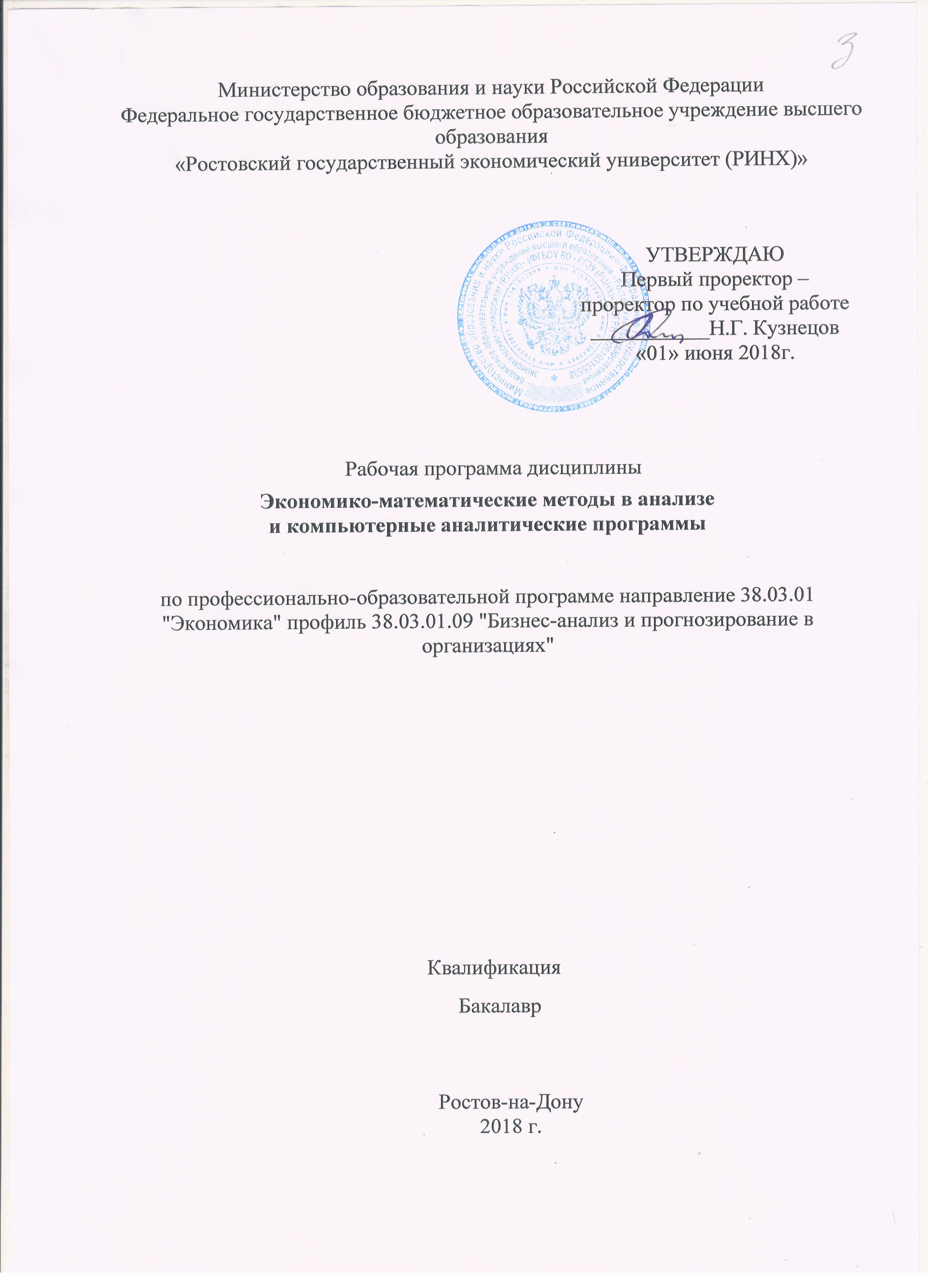 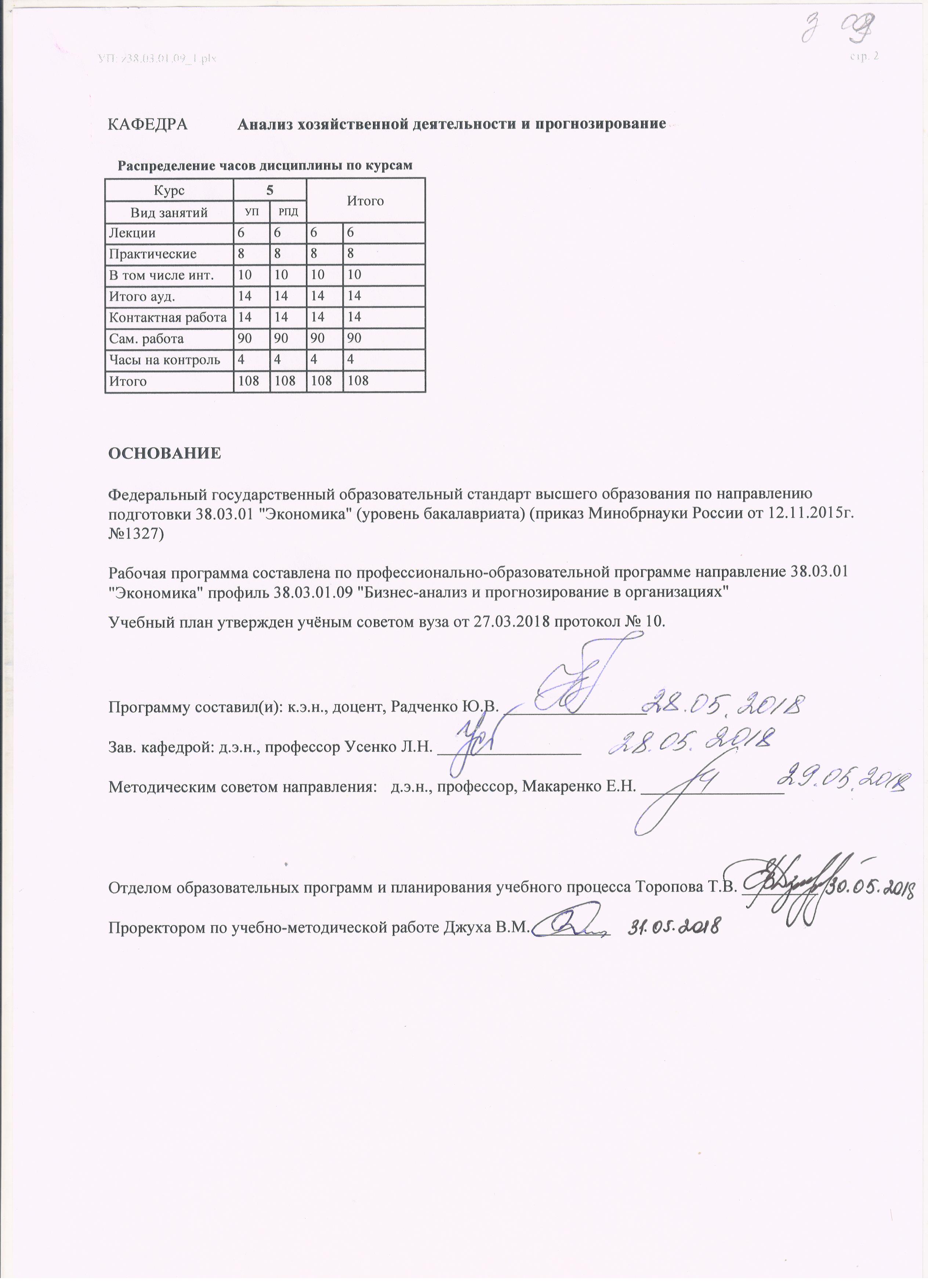 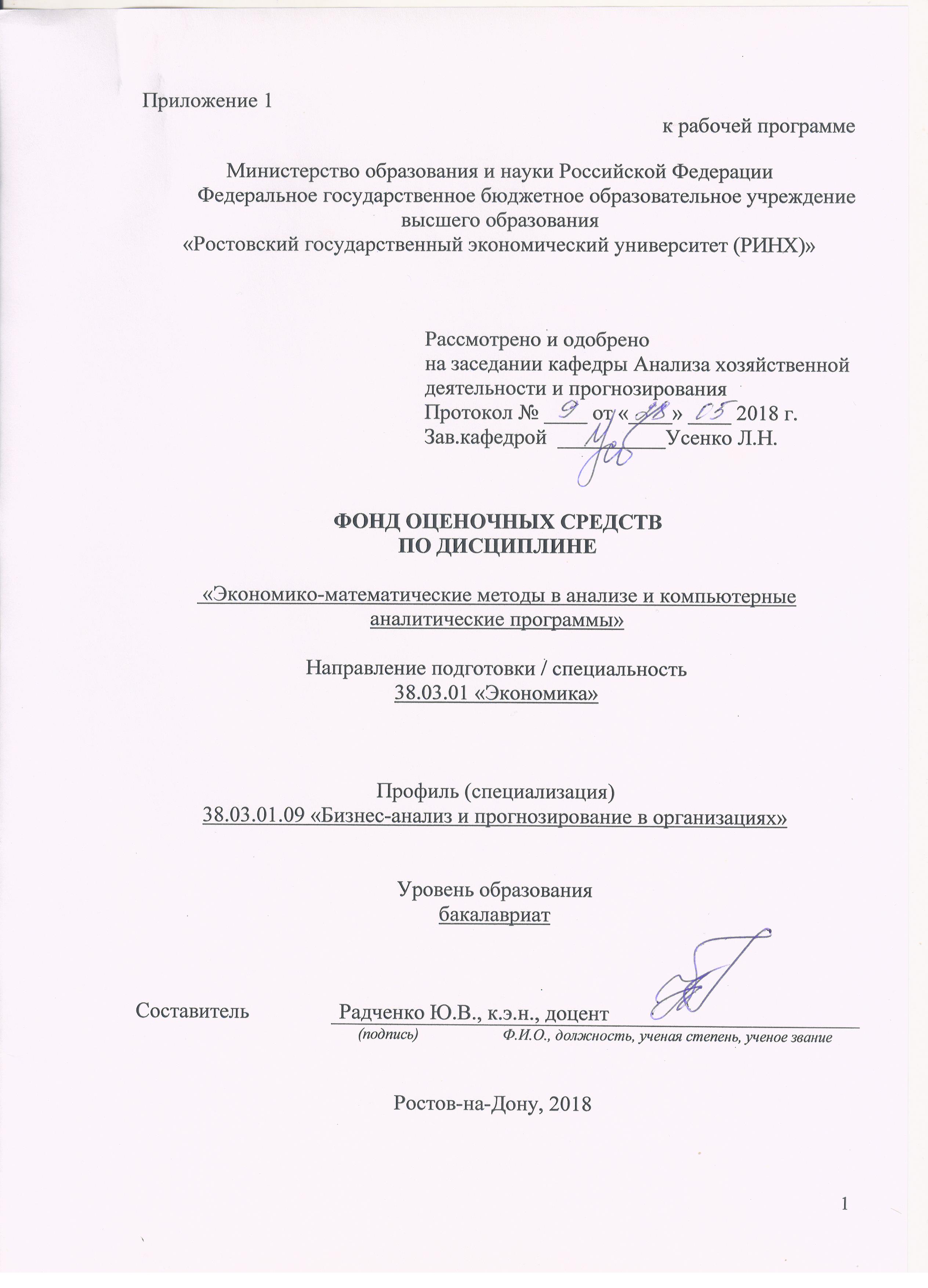 1 Перечень компетенций с указанием этапов их формирования в процессе освоения образовательной программы1.1 Перечень компетенций суказанием этапов их формирования представлен в п. 3. «Требования к результатам освоения дисциплины» рабочей программы дисциплины.2 Описание показателей икритериев оценивания компетенций на различных этапах их формирования, описание шкал оценивания2.1 Показатели и критерии оценивания компетенций:  2.2 Шкалы оценивания:   Текущий контроль успеваемости и промежуточная аттестация осуществляется в рамках накопительной балльно-рейтинговой системы в 100-балльной шкале.Критерии оценивания:50-100 баллов (зачет): наличие твердых знаний в объеме пройденного курса в соответствии с целями обучения, правильные действия по применению знаний на практике, четкое изложение материала;0-49 баллов (незачет): ответы не связаны с вопросами, наличие грубых ошибок в ответе, непонимание сущности излагаемого вопроса, неумение применять знания на практике, неуверенность и неточность ответов на дополнительные и наводящие вопросы.3 Типовые контрольные задания или иные материалы, необходимые для оценки знаний, умений, навыков и (или) опыта деятельности, характеризующих этапы формирования компетенций в процессе освоения образовательной программыМинистерство образования и науки Российской ФедерацииФедеральное государственное бюджетное образовательное учреждение высшего образования«Ростовский государственный экономический университет (РИНХ)»Кафедра Анализа хозяйственной деятельности и прогнозирования(наименование кафедры)Вопросы к зачетупо дисциплине Экономико-математические методы в анализе и компьютерные аналитические программы )Понятие и предмет экономико-математического моделирования.Понятие и виды моделей.Этапы построения экономической модели.Понятие системы и ее основные чертыОсновные принципы системного подхода к исследованию экономической системы.Виды критериев функционирования системы.Основные требования, предъявляемые к критериюКлассификация экономико-математических моделей, применяемых в экономических исследованиях.Балансовый метод в учете и анализе.Основные балансовые соотношения в матричной балансовой моделиМежотраслевой баланс как инструмент наглядного отражения взаимосвязи отраслей народного хозяйства.Схема матричной модели бизнес-плана предприятия.Этапы построения матричной модели бизнес-плана предприятия.Общий вид модели линейного программированияКритерии оптимальности в задачах линейного программированияДвойственность в линейном программировании.Экономическое содержание решения задач двойственной пары.Методы решения задач линейного программированияМодели нелинейного программирования.Модели целочисленного программированияМодель формирования оптимальной производственной программы предприятияПонятие информационной технологии и требования, предъявляемые к ней.Сущность, цели и виды оценки финансового состоянияПорядок оценки финансового состоянияОсновы организации компьютерной обработки экономической информации.Понятие системы компьютерной обработки данных и ее элементы.Анализ современных аналитических программных продуктов.Audit Expert как система для диагностики, оценки и мониторинга финансового состояния предприятия.Информационная среда проведения экономического анализаИспользуемые программы для анализа финансово-экономического состояния.Характеристика программы «ИНЭК – Аналитик».Основные возможности «ИНЭК – Аналитик».Возможности системы «AuditExpert».Экспресс-анализ финансового состояния предприятия в системе «AuditExpert».Реализация собственных методик финансового анализа в системе «AuditExpert».Анализ возможных финансовых стратегий в системе «AuditExpert».Консолидация финансовой отчетности в системе «AuditExpert».«ExcelFinancialAnalysis».Понятие специализированных справочных систем.Общая характеристика справочно-правовой системы «Консультант Плюс». Общая характеристика справочно-правовой системы «Гарант».Составитель ________________________ Ю.В. Радченко(подпись)«____»__________________20     г.  Министерство образования и науки Российской ФедерацииФедеральное государственное бюджетное образовательное учреждение высшего образования«Ростовский государственный экономический университет (РИНХ)»Кафедра Анализа хозяйственной деятельности и прогнозированияЗАДАНИЕ К ЗАЧЕТУ № 1по дисциплине _ «Экономико-математические методы в анализе и компьютерные аналитические программы »Составитель      ______________________________Ю.В.Радченко                                                     Заведующий кафедрой   _____________________Л.Н.Усенко                                                                                                                                                        «____»__________________20     г. Министерство образования и науки Российской ФедерацииФедеральное государственное бюджетное образовательное учреждение высшего образования«Ростовский государственный экономический университет (РИНХ)»Кафедра Анализа хозяйственной деятельности и прогнозированияЗАДАНИЕ К ЗАЧЕТУ № 2по дисциплине _ «Экономико-математические методы в анализе и компьютерные аналитические программы »Составитель      ______________________________Ю.В.Радченко                                                     Заведующий кафедрой   _____________________Л.Н.Усенко                                                                                                                                                        «____»__________________20     г. Министерство образования и науки Российской ФедерацииФедеральное государственное бюджетное образовательное учреждение высшего образования«Ростовский государственный экономический университет (РИНХ)»Кафедра Анализа хозяйственной деятельности и прогнозированияЗАДАНИЕ К ЗАЧЕТУ № 3по дисциплине _ «Экономико-математические методы в анализе и компьютерные аналитические программы »Составитель      ______________________________Ю.В.Радченко                                                     Заведующий кафедрой   _____________________Л.Н.Усенко                                                                                                                                                        «____»__________________20     г. Министерство образования и науки Российской ФедерацииФедеральное государственное бюджетное образовательное учреждение высшего образования«Ростовский государственный экономический университет (РИНХ)»Кафедра Анализа хозяйственной деятельности и прогнозированияЗАДАНИЕ К ЗАЧЕТУ № 4по дисциплине _«Экономико-математические методы в анализе и компьютерные аналитические программы »Составитель      ______________________________Ю.В.Радченко                                                     Заведующий кафедрой   _____________________Л.Н.Усенко                                                                                                                                                        «____»__________________20     г. Министерство образования и науки Российской ФедерацииФедеральное государственное бюджетное образовательное учреждение высшего образования«Ростовский государственный экономический университет (РИНХ)»Кафедра Анализа хозяйственной деятельности и прогнозированияЗАДАНИЕ К ЗАЧЕТУ № 5по дисциплине _ «Экономико-математические методы в анализе и компьютерные аналитические программы »Составитель      ______________________________Ю.В.Радченко                                                     Заведующий кафедрой   _____________________Л.Н.Усенко                                                                                                                                                        «____»__________________20     г. Министерство образования и науки Российской ФедерацииФедеральное государственное бюджетное образовательное учреждение высшего образования«Ростовский государственный экономический университет (РИНХ)»Кафедра Анализа хозяйственной деятельности и прогнозированияЗАДАНИЕ К ЗАЧЕТУ № 6по дисциплине _«Экономико-математические методы в анализе и компьютерные аналитические программы »Составитель      ______________________________Ю.В.Радченко                                                     Заведующий кафедрой   _____________________Л.Н.Усенко                                                                                                                                                        «____»__________________20     г. Министерство образования и науки Российской ФедерацииФедеральное государственное бюджетное образовательное учреждение высшего образования«Ростовский государственный экономический университет (РИНХ)»Кафедра Анализа хозяйственной деятельности и прогнозированияЗАДАНИЕ К ЗАЧЕТУ № 7по дисциплине _ «Экономико-математические методы в анализе и компьютерные аналитические программы »Составитель      ______________________________Ю.В.Радченко                                                     Заведующий кафедрой   _____________________Л.Н.Усенко                                                                                                                                                        «____»__________________20     г. Министерство образования и науки Российской ФедерацииФедеральное государственное бюджетное образовательное учреждение высшего образования«Ростовский государственный экономический университет (РИНХ)»Кафедра Анализа хозяйственной деятельности и прогнозированияЗАДАНИЕ К ЗАЧЕТУ № 8по дисциплине«Экономико-математические методы в анализе и компьютерные аналитические программы »Составитель      ______________________________Ю.В.Радченко                                                     Заведующий кафедрой   _____________________Л.Н.Усенко                                                                                                                                                        «____»__________________20     г. Министерство образования и науки Российской ФедерацииФедеральное государственное бюджетное образовательное учреждение высшего образования«Ростовский государственный экономический университет (РИНХ)»Кафедра Анализа хозяйственной деятельности и прогнозированияЗАДАНИЕ К ЗАЧЕТУ № 9по дисциплине _«Экономико-математические методы в анализе и компьютерные аналитические программы »Составитель      ______________________________Ю.В.Радченко                                                     Заведующий кафедрой   _____________________Л.Н.Усенко                                                                                                                                                        «____»__________________20     г. Министерство образования и науки Российской ФедерацииФедеральное государственное бюджетное образовательное учреждение высшего образования«Ростовский государственный экономический университет (РИНХ)»Кафедра Анализа хозяйственной деятельности и прогнозированияЗАДАНИЕ К ЗАЧЕТУ № 10по дисциплине _«Экономико-математические методы в анализе и компьютерные аналитические программы »Составитель      ______________________________Ю.В.Радченко                                                     Заведующий кафедрой   _____________________Л.Н.Усенко                                                                                                                                                        «____»__________________20     г. Министерство образования и науки Российской ФедерацииФедеральное государственное бюджетное образовательное учреждение высшего образования«Ростовский государственный экономический университет (РИНХ)»Кафедра Анализа хозяйственной деятельности и прогнозированияЗАДАНИЕ К ЗАЧЕТУ № 11по дисциплине _«Экономико-математические методы в анализе и компьютерные аналитические программы »Составитель      ______________________________Ю.В.Радченко                                                     Заведующий кафедрой   _____________________Л.Н.Усенко                                                                                                                                                        «____»__________________20     г. Министерство образования и науки Российской ФедерацииФедеральное государственное бюджетное образовательное учреждение высшего образования«Ростовский государственный экономический университет (РИНХ)»Кафедра Анализа хозяйственной деятельности и прогнозированияЗАДАНИЕ К ЗАЧЕТУ № 12по дисциплине«Экономико-математические методы в анализе и компьютерные аналитические программы »Составитель      ______________________________Ю.В.Радченко                                                     Заведующий кафедрой   _____________________Л.Н.Усенко                                                                                                                                                        «____»__________________20     г. Министерство образования и науки Российской ФедерацииФедеральное государственное бюджетное образовательное учреждение высшего образования«Ростовский государственный экономический университет (РИНХ)»Кафедра Анализа хозяйственной деятельности и прогнозированияЗАДАНИЕ К ЗАЧЕТУ № 13по дисциплине«Экономико-математические методы в анализе и компьютерные аналитические программы »Составитель      ______________________________Ю.В.Радченко                                                     Заведующий кафедрой   _____________________Л.Н.Усенко                                                                                                                                                        «____»__________________20     г. Министерство образования и науки Российской ФедерацииФедеральное государственное бюджетное образовательное учреждение высшего образования«Ростовский государственный экономический университет (РИНХ)»Кафедра Анализа хозяйственной деятельности и прогнозированияЗАДАНИЕ К ЗАЧЕТУ № 14по дисциплине _«Экономико-математические методы в анализе и компьютерные аналитические программы »Составитель      ______________________________Ю.В.Радченко                                                     Заведующий кафедрой   _____________________Л.Н.Усенко                                                                                                                                                        «____»__________________20     г. Министерство образования и науки Российской ФедерацииФедеральное государственное бюджетное образовательное учреждение высшего образования«Ростовский государственный экономический университет (РИНХ)»Кафедра Анализа хозяйственной деятельности и прогнозированияЗАДАНИЕ К ЗАЧЕТУ № 15по дисциплине«Экономико-математические методы в анализе и компьютерные аналитические программы »Составитель      ______________________________Ю.В.Радченко                                                     Заведующий кафедрой   _____________________Л.Н.Усенко                                                                                                                                                        «____»__________________20     г. Министерство образования и науки Российской ФедерацииФедеральное государственное бюджетное образовательное учреждение высшего образования«Ростовский государственный экономический университет (РИНХ)»Кафедра Анализа хозяйственной деятельности и прогнозированияЗАДАНИЕ К ЗАЧЕТУ № 16по дисциплине«Экономико-математические методы в анализе и компьютерные аналитические программы »Составитель      ______________________________Ю.В.Радченко                                                     Заведующий кафедрой   _____________________Л.Н.Усенко                                                                                                                                                        «____»__________________20     г. Министерство образования и науки Российской ФедерацииФедеральное государственное бюджетное образовательное учреждение высшего образования«Ростовский государственный экономический университет (РИНХ)»Кафедра Анализа хозяйственной деятельности и прогнозированияЗАДАНИЕ К ЗАЧЕТУ № 17по дисциплине«Экономико-математические методы в анализе и компьютерные аналитические программы »Составитель      ______________________________Ю.В.Радченко                                                     Заведующий кафедрой   _____________________Л.Н.Усенко                                                                                                                                                        «____»__________________20     г. Министерство образования и науки Российской ФедерацииФедеральное государственное бюджетное образовательное учреждение высшего образования«Ростовский государственный экономический университет (РИНХ)»Кафедра Анализа хозяйственной деятельности и прогнозированияЗАДАНИЕ К ЗАЧЕТУ № 18по дисциплине _«Экономико-математические методы в анализе и компьютерные аналитические программы »Составитель      ______________________________Ю.В.Радченко                                                     Заведующий кафедрой   _____________________Л.Н.Усенко                                                                                                                                                        «____»__________________20     г. Министерство образования и науки Российской ФедерацииФедеральное государственное бюджетное образовательное учреждение высшего образования«Ростовский государственный экономический университет (РИНХ)»Кафедра Анализа хозяйственной деятельности и прогнозированияЗАДАНИЕ К ЗАЧЕТУ № 19по дисциплине«Экономико-математические методы в анализе и компьютерные аналитические программы »Составитель      ______________________________Ю.В.Радченко                                                     Заведующий кафедрой   _____________________Л.Н.Усенко                                                                                                                                                        «____»__________________20     г. Министерство образования и науки Российской ФедерацииФедеральное государственное бюджетное образовательное учреждение высшего образования«Ростовский государственный экономический университет (РИНХ)»Кафедра Анализа хозяйственной деятельности и прогнозированияЗАДАНИЕ К ЗАЧЕТУ № 20по дисциплине«Экономико-математические методы в анализе и компьютерные аналитические программы »Составитель      ______________________________Ю.В.Радченко                                                     Заведующий кафедрой   _____________________Л.Н.Усенко                                                                                                                                                        «____»__________________20     г. Критерии оценивания: Текущий контроль успеваемости и промежуточная аттестация осуществляется в рамках накопительной балльно-рейтинговой системы в 100-балльной шкале.Критерии оценивания:50-100 баллов (зачет): наличие твердых знаний в объеме пройденного курса в соответствии с целями обучения, правильные действия по применению знаний на практике, четкое изложение материала;0-49 баллов (незачет): ответы не связаны с вопросами, наличие грубых ошибок в ответе, непонимание сущности излагаемого вопроса, неумение применять знания на практике, неуверенность и неточность ответов на дополнительные и наводящие вопросы.Министерство образования и науки Российской ФедерацииФедеральное государственное бюджетное образовательное учреждение высшего образования«Ростовский государственный экономический университет (РИНХ)»Кафедра Анализа хозяйственной деятельности(наименование кафедры)Тесты письменные по дисциплине Экономико-математические методы в анализе и компьютерные аналитические программы  (наименование дисциплины)1.Банк тестов по модулям и (или) темамМодуль 1Тема 1, 21. Модель – это…а) часть области применения математических методов и моделей в анализе, бухучете, планировании, организации и управлении народным хозяйствомб) количественное выражение взаимосвязей между показателем и факторами, влияющими на величину этого показателяв) физическая или знаковая система, имеющая объективное подобие с исследуемой системой, являющейся предметом исследованияг) условный образ объекта исследования, сконструированный для упрощения этого исследования2. Динамические модели…а) включают взаимосвязи переменных во времени, то есть показывают развитие объекта моделирования;б) предполагают жесткие функциональные связи между переменными модели;в) в них допускается наличие случайных воздействий на исследуемые показатели;г) описывают состояние экономического объекта в конкретный момент или период времени.3. По учету фактора неопределенности все экономико-математические модели подразделяются на:а) балансовые и оптимизационные;б) статические и динамические;в) детерминированные и стохастические.4. Статическими называются такие экономико-математические модели…:а) выражающие требование соответствия наличия ресурсов и их использования;б) в которых все зависимости отнесены к одному моменту времени;в) описывающие экономические системы в развитии;г) построенные на априорной информации.5. Системный анализ – это:а) методология исследования экономических процессов и явлений; б) процесс построения систем;в) анализ взаимосвязей результативных показателей и факторов;г) методология исследования объектов посредством представления их в качестве систем и анализа этих систем.6. Дайте определение системы7. Цели стабилизации направлены наа) на увеличение системы или улучшение её состояния, то есть на создание дополнительных ресурсовб) сохранение достигнутого уровня процесса производства, потребления или использования ресурсов8. Завершите фразу: «Дерево целейэто ...»9. Межотраслевой баланс – это….а) увязка имеющихся в наличии финансовых ресурсов и фактической потребности в них;б) отражение соотношений, пропорций, двух групп взаимосвязанных и уравновешенных экономических показателей, итоги которых должны быть тождественны;в) модель экономики, таблица в которой показываются многообразные натуральные и стоимостные связи в народном хозяйстве.10.Первый квадрант межотраслевого баланса служит для описанияа) конечной продукции всех отраслей материального производства;б) национального дохода со стороны его стоимостного состава как сумму оплаты труда и чистого дохода всех отраслей материального производства;в) конечного распределения и использования национального дохода;г) межотраслевых материальных потоков промежуточной продукции.Темы 3, 41. Перечислите три составные части задачи линейного программирования2. Коэффициент конкордации характеризует:а) распределение суммы рангов влияния факторов на изучаемый показательб) среднюю степень согласованности мнений экспертов в) суммы рангов, установленные экспертами каждому факторуг) спады, по которым целесообразно сгруппировать факторы по степени их влияния на изучаемый показатель3. Специальные методы решения задач линейного программирования применяют для а) решения отдельных типов задач линейного программирования;б) решения любых задач линейного программирования.4. Закончить фразу.«Связь прямой и двойственной задачи заключается в том, что …»5. Оптимизационными моделями являются:а) модели, в которых развитие моделируемой экономической системы отражается через тренд (длительную тенденцию) ее основных показателей;б) экономико-математические модели, в которых определены система ограничений на использование наличных ресурсов и цель их распределения с точки зрения некоторого критерия;в) модели, которые рассматривают экономику как единое целое, связывая между собой укрупненные материальные и финансовые показатели.6. Основными составными частями экономической модели линейного программирования являются:а) межотраслевые потоки, критерий оптимальности, система ограничений;б) система ограничений и целевая функция;в) система функциональных ограничений, целевая функция и требование неотрицательности переменных.7. По кругу решаемых задач все методы линейного программирования подразделяются на:а) традиционные и математические;б) точные и приближенные;в) универсальные и специальные;г) оптимизационные и неоптимизационные.8. Определить, каким образом будет задана целевая функция в следующей задаче:На пищевом комбинате запланировано производство двух видов продукции. Известен расход сырья на каждый вид продукции. Рассчитать выпуск продукции каждого вида так, чтобы прибыль от ее продажи была максимальной.Исходные данныеа) 0,3 М1 +  → min;б) 0,5 М1 +  → max;в) 0,1 М1 +  → min;г) ) 4 М1 +  → max.9. Корреляционная зависимость проявляется ва) общем и среднем и только в массе наблюдений;б) определенно и точно в каждом отдельном случае, в каждом наблюдении.20. Уравнение регрессии характеризует…а) силу зависимости между переменными;б) характер изучаемой связи между переменными.2. Инструкция по выполнениюДля каждого вопроса необходимо выбрать один из вариантов ответа3. Критерии оценки: Результаты тестирования оцениваются исходя из количества баллов в 100-балльной и 5-балльной системах оценивания:Таким образом, оценка «отлично» выставляется при условии правильного ответа студента не менее чем на 84% тестовых заданий; оценка «хорошо» выставляется при условии правильного ответа студента не менее чем на 67% тестовых заданий; оценка «удовлетворительно» - не менее чем на 50% тестовых заданий; оценка «неудовлетворительно» - если студент правильно ответил менее чем на 50% тестовых  заданий.Составитель ________________________ Ю.В.Радченко(подпись)«____»__________________20     г. Министерство образования и науки Российской ФедерацииФедеральное государственное бюджетное образовательное учреждение высшего образования«Ростовский государственный экономический университет (РИНХ)»Кафедра Анализа хозяйственной деятельности и прогнозирования(наименование кафедры)Кейс-задачапо дисциплине  Экономико-математические методы в анализе и компьютерные аналитические программы (наименование дисциплины)Задания 1-6 1. Провести анализ состава и структуры имущества организации.2. Провести анализ состава и структуры капитала организации.3.Дать оценку финансовой устойчивости организации.4. Оценить платежеспособность и ликвидность организации.5. Оценить деловую активность организации.6. Дать оценку эффективности деятельности организации.Инструкция по выполнениюСредствами программ «ИНЭК – Аналитик», «AuditExpert», «Альт-Инвест» осуществить формирование входных данных на базе финансовой отчетности организации, провести расчет соответствующих заданию показателей и сформулировать аналитическое заключение.Критерии оценки:  Составитель ________________________ Ю.В.Радченко(подпись)«____»__________________20     г. Кейс-задачапо дисциплине Экономико-математические методы в анализе и компьютерные аналитические программы  (наименование дисциплины)Задание 7: Содержание задания. Для шести отраслей за отчетный период известны межотраслевые потоки Xij и вектор объемов конечного использования Yотч. Предполагаем, что в плановом периоде технология производства не изменится.Требуется:рассчитать плановый межотраслевой баланс при условии, что в плановом периоде известен покупательский спрос Yпл.;привести числовую схему баланса;проанализировать полученные результаты.          87          65          57          38Yпл =    54          89Инструкция по решению задачи на ПЭВМ средствами Excel.Заносим исходные данные баланса в электронную таблицу Excel:Элементы столбца Хотч. рассчитываем по формуле: Для этого курсор помещаем в ячейку для Х1, используем функцию СУММ, где в качестве аргумента берем элементы первой строки, затем копируем эту формулу в остальные ячейки столбца Хотч.  Переписываем полученные значения в строку Хотч. внизу, для этого используем формулы, то есть Х1=(адресХ1столб.) и т.д.Строим матрицу А (матрицу прямых материальных затрат)Строим таблицу для матрицы размером 6х6. В первой клетке записываем формулунапример, для Х11 = В2/В$9, (В$9 – адрес Х1 в столбце). Чтобы дальше эту формулу скопировать, в знаменателе перед цифрой в адресе ставим знак $. Далее эту формулу копируем по матрице.Задавая величины конечной продукции всех отраслей, можно определить величины валовой продукции каждой отрасли:Х= (Е-А)-1*Y;Х – валовая продукция;Е – единичная матрица размерности n*n,(Е-А)-1 – матрица, обратная матрице (Е-А);Y – конечная продукция.Обозначив обратную матрицу через В, получим:Х=ВY. Строим матрицу Е. Для этого в свободном пространстве размещаем по диагонали 6 единиц, остальные клетки оставляем свободными.Строим матрицу (Е-А). Рассчитываем первый элемент (=е11-а11), дальше формулу копируем.Строим матрицу В, используя функцию МОБР:А) выделяем массив 6*6 под матрицу В;Б) вызываем функцию МОБР;В) вводим в поле Массив диапазон, в котором размещена матрица (Е-А);Г) нажимаем одновременно Ctrl-Shift и ОК.Строим результирующую таблицу:В столбец Yпл. Вписываем значения Yпл. из условия. Столбец Хпл рассчитываем с помощью функции МУМНОЖ:А) выделяем массив (столбец Хпл);Б) вызываем функцию МУМНОЖ;В) вносим данные: Массив 1 – матрица В, Массив 2 – вектор Yпл;Г) нажимаем Ctrl-Shift и ОК одновременно.Переписываем значение Хпл вниз в строку (используя формулы).Рассчитаем элементы таблицы xij=aij*xj (aij – элемент матрицы А).  Опять в адресе перед цифрой ставим $ и затем копируем формулу в нужные клетки таблицы.Рассчитываем  валовую добавленную стоимость j-х отраслей:Zj= xj – СУММ (xij).Проверяем, выполняется ли балансовое соотношениеРассчитываем балансовое соотношение и заносим в правую нижнюю клеткуАнализируем полученные результаты. Составитель ________________________ Ю.В.Радченко(подпись)«____»__________________20     г. Министерство образования и науки Российской ФедерацииФедеральное государственное бюджетное образовательное учреждение высшего образования«Ростовский государственный экономический университет (РИНХ)»Кафедра Анализа хозяйственной деятельности и прогнозирования(наименование кафедры)Темы рефератов и презентациипо дисциплине Экономико-математические методы в анализе и компьютерные аналитические программы  (наименование дисциплины)Роль экономико-математических методов в учете и анализе.Понятие моделей и их значение.Этапы построения модели.Виды моделей.Системный подход в экономическом анализе.Классификация экономико-математических методов в экономике.Построение дерева целей. Виды целей.Понятие системы в экономике.Метод экспертных оценок. Основные направления использования экономико-математического моделирования в бухгалтерском учете.Содержание и значение балансового метода (основные понятия).	Применение балансового метода в бухгалтерском учете.Матричные модели как математическое выражение балансового метода (на примере шахматных таблиц).	Построение бизнес-плана (техпромфинплана) на предприятии (матричная модель производственного планирования на предприятии).Основные понятия линейного программирования	Составные части задачи линейного программированияПрямая задача линейного программирования. ПримерыДвойственная задача линейного программирования. ПримерыМетоды решения задач линейного программирования (наиболее простые, универсальные и др.).Симплекс-методОптимизационные задачи линейного программирования.Формирование оптимальной производственной программы предприятия.Корреляционный и регрессионный анализ.Задачи факторного анализа экономических показателей.Виды моделей детерминированного анализаМетод цепных подстановок и его модификации. Методика расчета.Индексный метод анализа экономических показателейИнтегральный метод анализа экономических показателей.Понятие динамического равновесия в экономике. Простейшая модель равновесия.Классификация игр.Использование теории игр для апробации экономических мероприятий.Принципы решения матричных антагонистических игр.Простейшая модель равновесия.Информационная среда проведения экономического анализа.Основные возможности программы «Альт-Финансы».Программные продукты «Альт-Инвест».Аналитические возможности программы «АБФИ – предприятие»Программный комплекс «Onvision»Консолидация финансовой отчетности в компьютерной средеАнализ операционных и финансовых рисков в программе «AuditExpert»Оценка кредитоспособности заемщика. Скоринговые методики финансового анализа в «Audit Expert».Возможности системы «AuditExpert» для решения задач финансового анализа предприятияОценка стоимости бизнеса в программе «Инэк-Аналитик».Общая характеристика справочно-правовой системы «Консультант Плюс». Общая характеристика справочно-правовой системы «Гарант». Методические рекомендации по написанию, требования к оформлению Максимальное время выступления: до 5 мин.Составитель ________________________ Ю.В.Радченко                                                                        (подпись)                 «____»__________________20     г.  Министерство образования и науки Российской ФедерацииФедеральное государственное бюджетное образовательное учреждение высшего образования«Ростовский государственный экономический университет (РИНХ)»Кафедра Анализа хозяйственной деятельности и прогнозирования(наименование кафедры)Лабораторные заданияпо дисциплине Экономико-математические методы в анализе и компьютерные аналитические программы  (наименование дисциплины)1.Тематика лабораторных заданийПровести комплексную оценку финансового состояния и анализ эффективности деятельности  организации средствами компьютерной аналитической программы, включающую:- анализ состава и структуры имущества и капитала организации (лабораторная работа 1);- анализ финансовой устойчивости (лабораторная работа 2);- анализ ликвидности и платежеспособности (лабораторная работа 3);- оценку деловой активности (лабораторная работа 4);- анализ эффективности использования ресурсов (лабораторная работа 5);- анализ прибыльности и рентабельности (лабораторная работа 6).2. Методические рекомендации по выполнению лабораторных работСредствами программ «ИНЭК – Аналитик», «AuditExpert», «Альт-Инвест» осуществить формирование входных данных на базе финансовой отчетности организации, провести расчет соответствующих заданию показателей и сформулировать аналитическое заключение.Лабораторное задание 7Проранжировать отобранные факторы по степени их влияния на уровень производительности труда рабочих.Предложены следующие факторыФакторы научно-технического прогрессаХ1.1  - Внедрение новой техники и технологииХ1.2  - Повышение уровня механизации трудаХ1.3 – Повышение уровня автоматизации трудаХ1.4 – Совершенствование конструкции изделияХ1.5 – Замена устаревших материалов современными материаламиХ1.6 – Модернизация оборудования.Факторы организации производства, труда и управленияХ2.1 – Научная организация труда на рабочем местеХ2.2 – Совершенствование обслуживания рабочего местаХ2.3 – Внедрение многостаночного обслуживанияХ2.4 – Совершенствование организации рабочего местаХ2.5 – Совмещение профессийХ2.6 – Улучшение использования рабочего времени (коэффициент использования рабочего времени)Х2.7 – Внедрение прогрессивных методов организации производства (поточный метод)Х2.8 – Внедрение бригадной формы организации трудаСоциально-экономические факторыХ3.1 – Повышение уровня квалификации рабочих (разряды)Х3.2 – Снижение текучести рабочей силыХ3.3 – Улучшение условий трудаХ3.4 – Социальная забота о рабочих (бесплатный проезд, бесплатное питание)Х3.5 – Улучшение использования свободного времени рабочих (создание кружков самодеятельности)Х3.6 – Оздоровление работников предприятиялабораторное задание 8Для шести отраслей за отчетный период известны межотраслевые потоки Xij и вектор объемов конечного использования Yотч. Предполагаем, что в плановом периоде технология производства не изменится.Требуется:рассчитать плановый межотраслевой баланс при условии, что в плановом периоде известен покупательский спрос Yпл.;привести числовую схему баланса;проанализировать полученные результаты.          87          65          57          38Yпл =    54          89Инструкция по решению задачи на ПЭВМ средствами Excel.Заносим исходные данные баланса в электронную таблицу Excel:Элементы столбца Хотч. рассчитываем по формуле: Для этого курсор помещаем в ячейку для Х1, используем функцию СУММ, где в качестве аргумента берем элементы первой строки, затем копируем эту формулу в остальные ячейки столбца Хотч.  Переписываем полученные значения в строку Хотч. внизу, для этого используем формулы, то есть Х1=(адресХ1столб.) и т.д.Строим матрицу А (матрицу прямых материальных затрат)Строим таблицу для матрицы размером 6х6. В первой клетке записываем формулунапример, для Х11 = В2/В$9, (В$9 – адрес Х1 в столбце). Чтобы дальше эту формулу скопировать, в знаменателе перед цифрой в адресе ставим знак $. Далее эту формулу копируем по матрице.Задавая величины конечной продукции всех отраслей, можно определить величины валовой продукции каждой отрасли:Х= (Е-А)-1*Y;Х – валовая продукция;Е – единичная матрица размерности n*n,(Е-А)-1 – матрица, обратная матрице (Е-А);Y – конечная продукция.Обозначив обратную матрицу через В, получим:Х=ВY. Строим матрицу Е. Для этого в свободном пространстве размещаем по диагонали 6 единиц, остальные клетки оставляем свободными.Строим матрицу (Е-А). Рассчитываем первый элемент (=е11-а11), дальше формулу копируем.Строим матрицу В, используя функцию МОБР:А) выделяем массив 6*6 под матрицу В;Б) вызываем функцию МОБР;В) вводим в поле Массив диапазон, в котором размещена матрица (Е-А);Г) нажимаем одновременно Ctrl-Shift и ОК.Строим результирующую таблицу:В столбец Yпл. Вписываем значения Yпл. из условия. Столбец Хпл рассчитываем с помощью функции МУМНОЖ:А) выделяем массив (столбец Хпл);Б) вызываем функцию МУМНОЖ;В) вносим данные: Массив 1 – матрица В, Массив 2 – вектор Yпл;Г) нажимаем Ctrl-Shift и ОК одновременно.Переписываем значение Хпл вниз в строку (используя формулы).Рассчитаем элементы таблицы xij=aij*xj (aij – элемент матрицы А).  Опять в адресе перед цифрой ставим $ и затем копируем формулу в нужные клетки таблицы.Рассчитываем  валовую добавленную стоимость j-х отраслей:Zj= xj – СУММ (xij).Проверяем, выполняется ли балансовое соотношениеРассчитываем балансовое соотношение и заносим в правую нижнюю клеткуАнализируем полученные результаты.лабораторное задание 9Требуется определить план выпуска четырех видов продукции, обеспечивающий максимальную прибыль от реализации. На изготовление этой продукции расходуются трудовые ресурсы, сырье и финансы. С учетом рыночного спроса и производственно-технологических возможностей заданы предельные границы выпуска каждого вида продукции. Эти границы, наличие и нормы расхода ресурсов, а также маржинальная прибыль (разность между выручкой и переменными издержками) на единицу продукции приведены в таблице:Обозначив количество выпускаемых изделий через х1, х2, х3, х4, а целевую функцию (валовую маржинальную прибыль) – через F, построим математическую модель задачи:F= 70х1 + 60х2 +110х3 + 140х4 → max,х1+2х2+х3+2х4≤19,                    3≤х1≤5,7х1+4х2+5х3+4х4≤80,                1≤х2,5х1+7х2+9х3+8х4≤100,              1≤х3≤3,                                                    2≤х4≤4.Левые три неравенства будем в дальнейшем называть ограничениями, а правые четыре – граничными условиями (они показывают, в каких пределах могут изменяться значения переменных).Методические указания по решению задачиВвод числовых данныхВ первой строке таблицы находится заголовок, во второй – наименования продуктов. Третья строка отведена для оптимального решения, которое после вычислений появится в ячейках В3:Е3. В четвертой строке в ячейках В4:Е4 заданы коэффициенты целевой функции, а ячейка F4 зарезервирована для вычисления значения целевой функции. Строки с 6-й по 15-ю содержат коэффициенты, знаки и правые части ограничений. В столбце Лев.часть после вычислений появятся левые части ограничений, а в столбце Разница – разность правых и левых частей.лабораторное задание 10На основании перечня событий планируемой производственной задачи (табл. 1) и перечня работ (табл. 2) составить сетевой график.Таблица 1Перечень событий планируемой производственной задачи.Таблица 2Перечень работ планируемой производственной задачи.Критерии оценки:  Составитель ________________________ Ю.В.Радченко(подпись)«____»__________________20     г. 4 Методические материалы, определяющие процедуры оценивания знаний, умений, навыков и (или) опыта деятельности, характеризующих этапы формирования компетенцийПроцедуры оценивания включают в себя текущий контроль и промежуточную аттестацию.Текущий контроль успеваемости проводится с использованием оценочных средств, представленных в п. 3 данного приложения. Результаты текущего контроля доводятся до сведения студентов до промежуточной аттестации.Текущий и промежуточный контроль освоения обучающимся  каждой дисциплины осуществляется в рамках накопительной балльно-рейтинговой системы.Оценки проставляются в ходе текущего контроля знаний в течение семестра, а также при промежуточном контроле.Итоговый рейтинг по дисциплине, являющийся основой для определения оценок при промежуточной аттестации, может быть выставлен обучающемуся  при условии аттестации по всем контрольным точкам по дисциплине. Промежуточная аттестация проводится в форме зачета. Зачет проводится в письменном виде. Количество вопросов в зачетном задании – 3.  Проверка ответов и объявление результатов производится в день зачета.  Результаты аттестации заносятся в ведомость и зачетную книжку студента. Студенты, не прошедшие промежуточную аттестацию по графику, должны ликвидировать задолженность в установленном порядке. 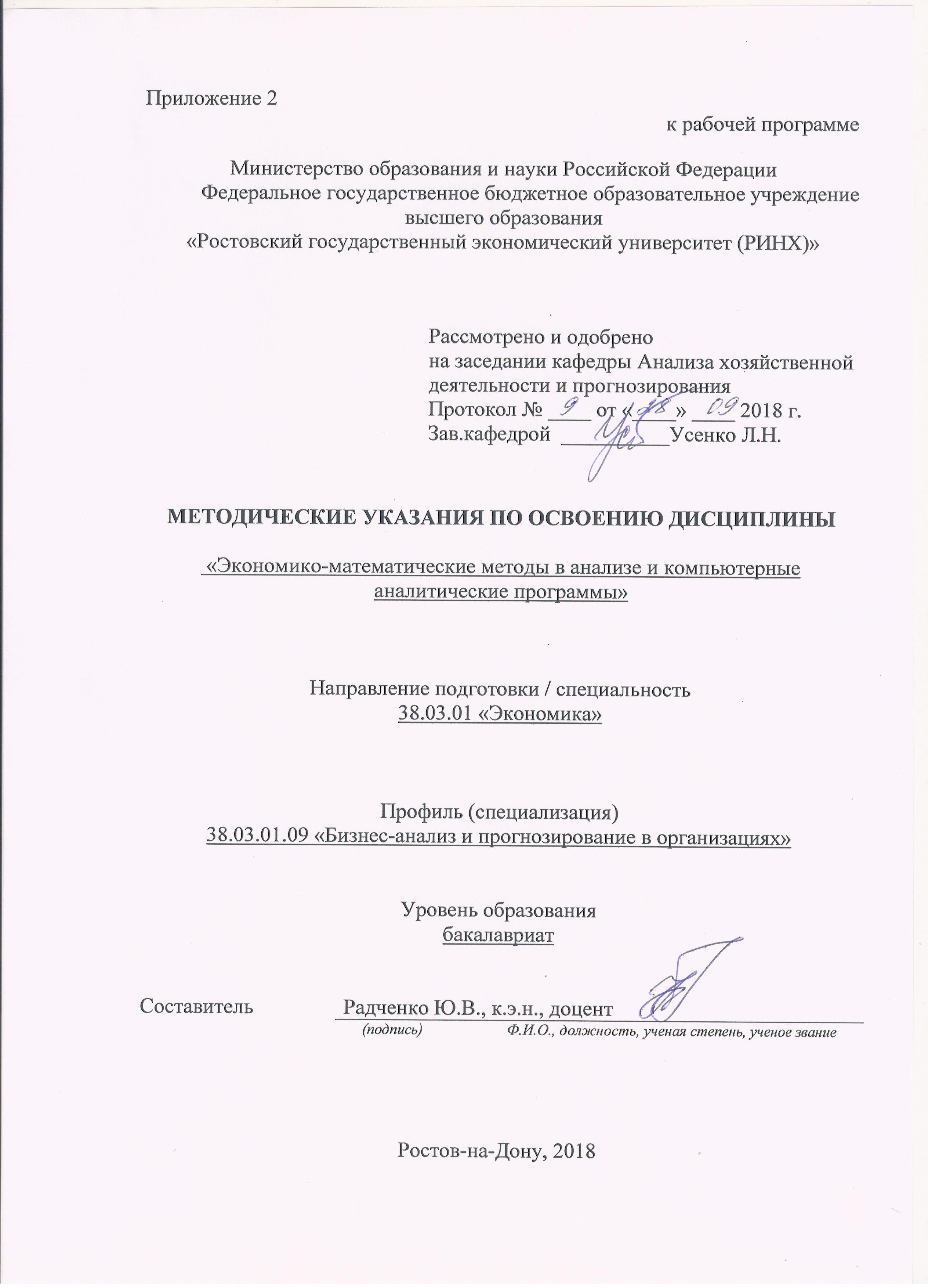 Методические  указания  по  освоению  дисциплины  «Экономико-математические методы в анализе и компьютерные аналитические программы » адресованы  студентам  всех форм обучения.  Учебным планом по направлению подготовки 38.03.01 "Экономика"  предусмотрены следующие виды занятий:- лекции;- практические занятия.В ходе лекционных занятий рассматриваются теоретические вопросы, направленные на освоение математических методов решения задач, возникающих в области экономики, финансов, менеджмента, маркетинга.Излагаются основные теоретические понятия о современных возможностях применения компьютерных программ для проведения аналитических процедур; дается представление об особенностях и возможностях обработки и подготовки экономических данных к анализу; формирование и закрепление практических навыков работы в области грамотного использования различных способов преобразования данных, а также методов первичного и вторичного анализа экономической информации в компьютерных системах. Даются рекомендации для самостоятельной работы и подготовке к практическим занятиям. В ходе практических занятий осуществляется формирование у обучающихся комплексного научного подхода к познанию явлений финансово-хозяйственной деятельности, овладение экономико-математическими методами экономических исследований; выработка у обучающихся необходимых знаний по методологии экономико-математического моделирования; овладение практическими навыками использования аналитических компьютерных систем.При подготовке к практическим занятиям каждый студент должен:  – изучить рекомендованную учебную литературу;  – подготовить ответы на все вопросы по изучаемой теме;  –письменно решить домашнее задание, рекомендованное преподавателем при изучении каждой темы.    По согласованию с  преподавателем  студент  может  подготовить реферат, доклад или сообщение по теме занятия. В процессе подготовки к практическим занятиям студенты  могут  воспользоваться  консультациями преподавателя.  Вопросы, не  рассмотренные  на  лекционных и практических занятиях, должны  быть  изучены  студентами  в  ходе  самостоятельной  работы. Контроль  самостоятельной  работы  студентов  над  учебной  программой курса  осуществляется  в  ходе   занятий методом  устного опроса  или  посредством  тестирования.  В  ходе  самостоятельной  работы  каждый  студент  обязан  прочитать  основную  и  по  возможности  дополнительную  литературу  по  изучаемой  теме,  дополнить  конспекты лекций  недостающим  материалом,  выписками  из  рекомендованных первоисточников.  Выделить  непонятные  термины,  найти  их  значение  в энциклопедических словарях.  Студент  должен  готовиться  к  предстоящему  практическому занятию  по  всем,  обозначенным  в  рабочей программе дисциплины вопросам.  При  реализации  различных  видов  учебной  работы  используются разнообразные (в т.ч. интерактивные) методы обучения, в частности:- интерактивная доска для подготовки и проведения занятий.Для подготовки к занятиям, текущему контролю и промежуточной аттестации  студенты  могут  воспользоваться электронной библиотекой ВУЗаhttp://library.rsue.ru/ . Также обучающиеся могут  взять  на  дом необходимую  литературу  на  абонементе  вузовской библиотеки или воспользоваться читальными залами вуза.  УП: z38.03.01.09_1.plxУП: z38.03.01.09_1.plxУП: z38.03.01.09_1.plxстр. 3стр. 3Визирование РПД для исполнения в очередном учебном годуВизирование РПД для исполнения в очередном учебном годуОтдел образовательных программ и планирования учебного процесса Торопова Т.В. __________Рабочая программа пересмотрена, обсуждена и одобрена для исполнения в 2019-2020 учебном году на заседании кафедры Анализ хозяйственной деятельности и прогнозированиеЗав. кафедрой д.э.н., профессор Усенко Л.Н. _________________Программу составил(и):  к.э.н., доцент, Радченко Ю.В. _________________Отдел образовательных программ и планирования учебного процесса Торопова Т.В. __________Рабочая программа пересмотрена, обсуждена и одобрена для исполнения в 2019-2020 учебном году на заседании кафедры Анализ хозяйственной деятельности и прогнозированиеЗав. кафедрой д.э.н., профессор Усенко Л.Н. _________________Программу составил(и):  к.э.н., доцент, Радченко Ю.В. _________________Отдел образовательных программ и планирования учебного процесса Торопова Т.В. __________Рабочая программа пересмотрена, обсуждена и одобрена для исполнения в 2019-2020 учебном году на заседании кафедры Анализ хозяйственной деятельности и прогнозированиеЗав. кафедрой д.э.н., профессор Усенко Л.Н. _________________Программу составил(и):  к.э.н., доцент, Радченко Ю.В. _________________Отдел образовательных программ и планирования учебного процесса Торопова Т.В. __________Рабочая программа пересмотрена, обсуждена и одобрена для исполнения в 2019-2020 учебном году на заседании кафедры Анализ хозяйственной деятельности и прогнозированиеЗав. кафедрой д.э.н., профессор Усенко Л.Н. _________________Программу составил(и):  к.э.н., доцент, Радченко Ю.В. _________________Отдел образовательных программ и планирования учебного процесса Торопова Т.В. __________Рабочая программа пересмотрена, обсуждена и одобрена для исполнения в 2019-2020 учебном году на заседании кафедры Анализ хозяйственной деятельности и прогнозированиеЗав. кафедрой д.э.н., профессор Усенко Л.Н. _________________Программу составил(и):  к.э.н., доцент, Радченко Ю.В. _________________Визирование РПД для исполнения в очередном учебном годуВизирование РПД для исполнения в очередном учебном годуОтдел образовательных программ и планирования учебного процесса Торопова Т.В. __________Рабочая программа пересмотрена, обсуждена и одобрена для исполнения в 2020-2021 учебном году на заседании кафедры Анализ хозяйственной деятельности и прогнозированиеЗав. кафедрой д.э.н., профессор Усенко Л.Н. _________________Программу составил(и):  к.э.н., доцент, Радченко Ю.В. _________________Отдел образовательных программ и планирования учебного процесса Торопова Т.В. __________Рабочая программа пересмотрена, обсуждена и одобрена для исполнения в 2020-2021 учебном году на заседании кафедры Анализ хозяйственной деятельности и прогнозированиеЗав. кафедрой д.э.н., профессор Усенко Л.Н. _________________Программу составил(и):  к.э.н., доцент, Радченко Ю.В. _________________Отдел образовательных программ и планирования учебного процесса Торопова Т.В. __________Рабочая программа пересмотрена, обсуждена и одобрена для исполнения в 2020-2021 учебном году на заседании кафедры Анализ хозяйственной деятельности и прогнозированиеЗав. кафедрой д.э.н., профессор Усенко Л.Н. _________________Программу составил(и):  к.э.н., доцент, Радченко Ю.В. _________________Отдел образовательных программ и планирования учебного процесса Торопова Т.В. __________Рабочая программа пересмотрена, обсуждена и одобрена для исполнения в 2020-2021 учебном году на заседании кафедры Анализ хозяйственной деятельности и прогнозированиеЗав. кафедрой д.э.н., профессор Усенко Л.Н. _________________Программу составил(и):  к.э.н., доцент, Радченко Ю.В. _________________Отдел образовательных программ и планирования учебного процесса Торопова Т.В. __________Рабочая программа пересмотрена, обсуждена и одобрена для исполнения в 2020-2021 учебном году на заседании кафедры Анализ хозяйственной деятельности и прогнозированиеЗав. кафедрой д.э.н., профессор Усенко Л.Н. _________________Программу составил(и):  к.э.н., доцент, Радченко Ю.В. _________________Визирование РПД для исполнения в очередном учебном годуВизирование РПД для исполнения в очередном учебном годуОтдел образовательных программ и планирования учебного процесса Торопова Т.В. __________Рабочая программа пересмотрена, обсуждена и одобрена для исполнения в 2021-2022 учебном году на заседании кафедры Анализ хозяйственной деятельности и прогнозированиеЗав. кафедрой: д.э.н., профессор Усенко Л.Н. _________________Программу составил(и):  к.э.н., доцент, Радченко Ю.В. _________________Отдел образовательных программ и планирования учебного процесса Торопова Т.В. __________Рабочая программа пересмотрена, обсуждена и одобрена для исполнения в 2021-2022 учебном году на заседании кафедры Анализ хозяйственной деятельности и прогнозированиеЗав. кафедрой: д.э.н., профессор Усенко Л.Н. _________________Программу составил(и):  к.э.н., доцент, Радченко Ю.В. _________________Отдел образовательных программ и планирования учебного процесса Торопова Т.В. __________Рабочая программа пересмотрена, обсуждена и одобрена для исполнения в 2021-2022 учебном году на заседании кафедры Анализ хозяйственной деятельности и прогнозированиеЗав. кафедрой: д.э.н., профессор Усенко Л.Н. _________________Программу составил(и):  к.э.н., доцент, Радченко Ю.В. _________________Отдел образовательных программ и планирования учебного процесса Торопова Т.В. __________Рабочая программа пересмотрена, обсуждена и одобрена для исполнения в 2021-2022 учебном году на заседании кафедры Анализ хозяйственной деятельности и прогнозированиеЗав. кафедрой: д.э.н., профессор Усенко Л.Н. _________________Программу составил(и):  к.э.н., доцент, Радченко Ю.В. _________________Отдел образовательных программ и планирования учебного процесса Торопова Т.В. __________Рабочая программа пересмотрена, обсуждена и одобрена для исполнения в 2021-2022 учебном году на заседании кафедры Анализ хозяйственной деятельности и прогнозированиеЗав. кафедрой: д.э.н., профессор Усенко Л.Н. _________________Программу составил(и):  к.э.н., доцент, Радченко Ю.В. _________________Визирование РПД для исполнения в очередном учебном годуВизирование РПД для исполнения в очередном учебном годуОтдел образовательных программ и планирования учебного процесса Торопова Т.В. __________Рабочая программа пересмотрена, обсуждена и одобрена для исполнения в 2022-2023 учебном году на заседании кафедры Анализ хозяйственной деятельности и прогнозированиеЗав. кафедрой: д.э.н., профессор Усенко Л.Н. _________________Программу составил(и):  к.э.н., доцент, Радченко Ю.В. _________________Отдел образовательных программ и планирования учебного процесса Торопова Т.В. __________Рабочая программа пересмотрена, обсуждена и одобрена для исполнения в 2022-2023 учебном году на заседании кафедры Анализ хозяйственной деятельности и прогнозированиеЗав. кафедрой: д.э.н., профессор Усенко Л.Н. _________________Программу составил(и):  к.э.н., доцент, Радченко Ю.В. _________________Отдел образовательных программ и планирования учебного процесса Торопова Т.В. __________Рабочая программа пересмотрена, обсуждена и одобрена для исполнения в 2022-2023 учебном году на заседании кафедры Анализ хозяйственной деятельности и прогнозированиеЗав. кафедрой: д.э.н., профессор Усенко Л.Н. _________________Программу составил(и):  к.э.н., доцент, Радченко Ю.В. _________________Отдел образовательных программ и планирования учебного процесса Торопова Т.В. __________Рабочая программа пересмотрена, обсуждена и одобрена для исполнения в 2022-2023 учебном году на заседании кафедры Анализ хозяйственной деятельности и прогнозированиеЗав. кафедрой: д.э.н., профессор Усенко Л.Н. _________________Программу составил(и):  к.э.н., доцент, Радченко Ю.В. _________________Отдел образовательных программ и планирования учебного процесса Торопова Т.В. __________Рабочая программа пересмотрена, обсуждена и одобрена для исполнения в 2022-2023 учебном году на заседании кафедры Анализ хозяйственной деятельности и прогнозированиеЗав. кафедрой: д.э.н., профессор Усенко Л.Н. _________________Программу составил(и):  к.э.н., доцент, Радченко Ю.В. _________________УП: z38.03.01.09_1.plxУП: z38.03.01.09_1.plxУП: z38.03.01.09_1.plxстр. 41. ЦЕЛИ ОСВОЕНИЯ ДИСЦИПЛИНЫ1. ЦЕЛИ ОСВОЕНИЯ ДИСЦИПЛИНЫ1. ЦЕЛИ ОСВОЕНИЯ ДИСЦИПЛИНЫ1. ЦЕЛИ ОСВОЕНИЯ ДИСЦИПЛИНЫ1. ЦЕЛИ ОСВОЕНИЯ ДИСЦИПЛИНЫ1.1Цель: освоение математических методов решения задач, возникающих в области экономики, финансов, анализа, менеджмента, маркетинга с применением аналитических компьютерных программ.Цель: освоение математических методов решения задач, возникающих в области экономики, финансов, анализа, менеджмента, маркетинга с применением аналитических компьютерных программ.Цель: освоение математических методов решения задач, возникающих в области экономики, финансов, анализа, менеджмента, маркетинга с применением аналитических компьютерных программ.Цель: освоение математических методов решения задач, возникающих в области экономики, финансов, анализа, менеджмента, маркетинга с применением аналитических компьютерных программ.1.2Задачи: развитие способности принятия эффективных управленческих и инвестиционно-финансовых решений, распределения и оптимизации ресурсов, анализа и обработки данных, прогнозирования последствий принимаемых решений; получение практических навыков применения экономико-математических методов и моделей для моделирования реальных экономических ситуаций; овладение методикой сбора и подготовки информации для решения комплекса задач, связанных с применением математического аппарата и компьютерных аналитических программ для решения конкретных экономических и управленческих задач; использование полученных знаний и умений для внедрения современных методов исследования экономических явлений и процессов с целью более полного и глубокого обоснования темпов и пропорций развития на макро- и микроуровне на базе использования компьютерных аналитических программ.Задачи: развитие способности принятия эффективных управленческих и инвестиционно-финансовых решений, распределения и оптимизации ресурсов, анализа и обработки данных, прогнозирования последствий принимаемых решений; получение практических навыков применения экономико-математических методов и моделей для моделирования реальных экономических ситуаций; овладение методикой сбора и подготовки информации для решения комплекса задач, связанных с применением математического аппарата и компьютерных аналитических программ для решения конкретных экономических и управленческих задач; использование полученных знаний и умений для внедрения современных методов исследования экономических явлений и процессов с целью более полного и глубокого обоснования темпов и пропорций развития на макро- и микроуровне на базе использования компьютерных аналитических программ.Задачи: развитие способности принятия эффективных управленческих и инвестиционно-финансовых решений, распределения и оптимизации ресурсов, анализа и обработки данных, прогнозирования последствий принимаемых решений; получение практических навыков применения экономико-математических методов и моделей для моделирования реальных экономических ситуаций; овладение методикой сбора и подготовки информации для решения комплекса задач, связанных с применением математического аппарата и компьютерных аналитических программ для решения конкретных экономических и управленческих задач; использование полученных знаний и умений для внедрения современных методов исследования экономических явлений и процессов с целью более полного и глубокого обоснования темпов и пропорций развития на макро- и микроуровне на базе использования компьютерных аналитических программ.Задачи: развитие способности принятия эффективных управленческих и инвестиционно-финансовых решений, распределения и оптимизации ресурсов, анализа и обработки данных, прогнозирования последствий принимаемых решений; получение практических навыков применения экономико-математических методов и моделей для моделирования реальных экономических ситуаций; овладение методикой сбора и подготовки информации для решения комплекса задач, связанных с применением математического аппарата и компьютерных аналитических программ для решения конкретных экономических и управленческих задач; использование полученных знаний и умений для внедрения современных методов исследования экономических явлений и процессов с целью более полного и глубокого обоснования темпов и пропорций развития на макро- и микроуровне на базе использования компьютерных аналитических программ.2. МЕСТО ДИСЦИПЛИНЫ В СТРУКТУРЕ ОБРАЗОВАТЕЛЬНОЙ ПРОГРАММЫ2. МЕСТО ДИСЦИПЛИНЫ В СТРУКТУРЕ ОБРАЗОВАТЕЛЬНОЙ ПРОГРАММЫ2. МЕСТО ДИСЦИПЛИНЫ В СТРУКТУРЕ ОБРАЗОВАТЕЛЬНОЙ ПРОГРАММЫ2. МЕСТО ДИСЦИПЛИНЫ В СТРУКТУРЕ ОБРАЗОВАТЕЛЬНОЙ ПРОГРАММЫ2. МЕСТО ДИСЦИПЛИНЫ В СТРУКТУРЕ ОБРАЗОВАТЕЛЬНОЙ ПРОГРАММЫЦикл (раздел) ООП:Цикл (раздел) ООП:Б1.В.ДВ.04Б1.В.ДВ.04Б1.В.ДВ.042.1Требования к предварительной подготовке обучающегося:Требования к предварительной подготовке обучающегося:Требования к предварительной подготовке обучающегося:Требования к предварительной подготовке обучающегося:2.1.1Необходимыми условиями для успешного освоения дисциплины являются навыки, знания и умения, полученные в результате изучения дисциплин:Необходимыми условиями для успешного освоения дисциплины являются навыки, знания и умения, полученные в результате изучения дисциплин:Необходимыми условиями для успешного освоения дисциплины являются навыки, знания и умения, полученные в результате изучения дисциплин:Необходимыми условиями для успешного освоения дисциплины являются навыки, знания и умения, полученные в результате изучения дисциплин:2.1.2Анализ в управлении экономическими процессамиАнализ в управлении экономическими процессамиАнализ в управлении экономическими процессамиАнализ в управлении экономическими процессами2.1.3Математические методы в экономикеМатематические методы в экономикеМатематические методы в экономикеМатематические методы в экономике2.1.4Основы бизнес-анализаОсновы бизнес-анализаОсновы бизнес-анализаОсновы бизнес-анализа2.1.5Финансовый учет и отчетностьФинансовый учет и отчетностьФинансовый учет и отчетностьФинансовый учет и отчетность2.1.6Методы научных исследованийМетоды научных исследованийМетоды научных исследованийМетоды научных исследований2.1.7Информационные системы в экономикеИнформационные системы в экономикеИнформационные системы в экономикеИнформационные системы в экономике2.1.8Современные компьютерные технологии в экономикеСовременные компьютерные технологии в экономикеСовременные компьютерные технологии в экономикеСовременные компьютерные технологии в экономике2.2Дисциплины и практики, для которых освоение данной дисциплины (модуля) необходимо как предшествующее:Дисциплины и практики, для которых освоение данной дисциплины (модуля) необходимо как предшествующее:Дисциплины и практики, для которых освоение данной дисциплины (модуля) необходимо как предшествующее:Дисциплины и практики, для которых освоение данной дисциплины (модуля) необходимо как предшествующее:2.2.1Анализ бизнес-процессов в организацииАнализ бизнес-процессов в организацииАнализ бизнес-процессов в организацииАнализ бизнес-процессов в организации2.2.2Бизнес-диагностика деятельности организацииБизнес-диагностика деятельности организацииБизнес-диагностика деятельности организацииБизнес-диагностика деятельности организации2.2.3ПреддипломнаяПреддипломнаяПреддипломнаяПреддипломная3. ТРЕБОВАНИЯ К РЕЗУЛЬТАТАМ ОСВОЕНИЯ ДИСЦИПЛИНЫ3. ТРЕБОВАНИЯ К РЕЗУЛЬТАТАМ ОСВОЕНИЯ ДИСЦИПЛИНЫ3. ТРЕБОВАНИЯ К РЕЗУЛЬТАТАМ ОСВОЕНИЯ ДИСЦИПЛИНЫ3. ТРЕБОВАНИЯ К РЕЗУЛЬТАТАМ ОСВОЕНИЯ ДИСЦИПЛИНЫ3. ТРЕБОВАНИЯ К РЕЗУЛЬТАТАМ ОСВОЕНИЯ ДИСЦИПЛИНЫОПК-3:      способностью выбрать инструментальные средства для обработки экономических данных в соответствии с поставленной задачей, проанализировать результаты расчетов и обосновать полученные выводыОПК-3:      способностью выбрать инструментальные средства для обработки экономических данных в соответствии с поставленной задачей, проанализировать результаты расчетов и обосновать полученные выводыОПК-3:      способностью выбрать инструментальные средства для обработки экономических данных в соответствии с поставленной задачей, проанализировать результаты расчетов и обосновать полученные выводыОПК-3:      способностью выбрать инструментальные средства для обработки экономических данных в соответствии с поставленной задачей, проанализировать результаты расчетов и обосновать полученные выводыОПК-3:      способностью выбрать инструментальные средства для обработки экономических данных в соответствии с поставленной задачей, проанализировать результаты расчетов и обосновать полученные выводыЗнать:Знать:Знать:Знать:Знать:инструментальные средства для обработки экономических данных в соответствии с поставленной задачей, методы анализа и обоснования выводовинструментальные средства для обработки экономических данных в соответствии с поставленной задачей, методы анализа и обоснования выводовинструментальные средства для обработки экономических данных в соответствии с поставленной задачей, методы анализа и обоснования выводовинструментальные средства для обработки экономических данных в соответствии с поставленной задачей, методы анализа и обоснования выводовинструментальные средства для обработки экономических данных в соответствии с поставленной задачей, методы анализа и обоснования выводовУметь:Уметь:Уметь:Уметь:Уметь:Применять инструментальные средства для обработки экономических данных в соответствии с поставленной задачей, проводить анализ и обосновывать выводы по его результатамПрименять инструментальные средства для обработки экономических данных в соответствии с поставленной задачей, проводить анализ и обосновывать выводы по его результатамПрименять инструментальные средства для обработки экономических данных в соответствии с поставленной задачей, проводить анализ и обосновывать выводы по его результатамПрименять инструментальные средства для обработки экономических данных в соответствии с поставленной задачей, проводить анализ и обосновывать выводы по его результатамПрименять инструментальные средства для обработки экономических данных в соответствии с поставленной задачей, проводить анализ и обосновывать выводы по его результатамВладеть:Владеть:Владеть:Владеть:Владеть:Методикой отбора инструментальных средств для обработки экономических данных в соответствии с поставленной задачей, их анализа и обоснования полученных выводовМетодикой отбора инструментальных средств для обработки экономических данных в соответствии с поставленной задачей, их анализа и обоснования полученных выводовМетодикой отбора инструментальных средств для обработки экономических данных в соответствии с поставленной задачей, их анализа и обоснования полученных выводовМетодикой отбора инструментальных средств для обработки экономических данных в соответствии с поставленной задачей, их анализа и обоснования полученных выводовМетодикой отбора инструментальных средств для обработки экономических данных в соответствии с поставленной задачей, их анализа и обоснования полученных выводовПК-4: способностью на основе описания экономических процессов и явлений строить стандартные теоретические и эконометрические модели, анализировать и содержательно интерпретировать полученные результатыПК-4: способностью на основе описания экономических процессов и явлений строить стандартные теоретические и эконометрические модели, анализировать и содержательно интерпретировать полученные результатыПК-4: способностью на основе описания экономических процессов и явлений строить стандартные теоретические и эконометрические модели, анализировать и содержательно интерпретировать полученные результатыПК-4: способностью на основе описания экономических процессов и явлений строить стандартные теоретические и эконометрические модели, анализировать и содержательно интерпретировать полученные результатыПК-4: способностью на основе описания экономических процессов и явлений строить стандартные теоретические и эконометрические модели, анализировать и содержательно интерпретировать полученные результатыЗнать:Знать:Знать:Знать:Знать:основные экономические процессы и явления и этапы их анализа, возможные варианты интерпретации полученных результатовосновные экономические процессы и явления и этапы их анализа, возможные варианты интерпретации полученных результатовосновные экономические процессы и явления и этапы их анализа, возможные варианты интерпретации полученных результатовосновные экономические процессы и явления и этапы их анализа, возможные варианты интерпретации полученных результатовосновные экономические процессы и явления и этапы их анализа, возможные варианты интерпретации полученных результатовУметь:Уметь:Уметь:Уметь:Уметь:строить теоретические и эконометрические модели взаимосвязи  экономических процессов и явлений, проводить  анализ их развития и правильно интерпретировать полученные результатыстроить теоретические и эконометрические модели взаимосвязи  экономических процессов и явлений, проводить  анализ их развития и правильно интерпретировать полученные результатыстроить теоретические и эконометрические модели взаимосвязи  экономических процессов и явлений, проводить  анализ их развития и правильно интерпретировать полученные результатыстроить теоретические и эконометрические модели взаимосвязи  экономических процессов и явлений, проводить  анализ их развития и правильно интерпретировать полученные результатыстроить теоретические и эконометрические модели взаимосвязи  экономических процессов и явлений, проводить  анализ их развития и правильно интерпретировать полученные результатыВладеть:Владеть:Владеть:Владеть:Владеть:навыками составления теоретических и эконометрических моделей взаимосвязи экономических процессов и явлений, методами их анализа и интерпретации полученные результатынавыками составления теоретических и эконометрических моделей взаимосвязи экономических процессов и явлений, методами их анализа и интерпретации полученные результатынавыками составления теоретических и эконометрических моделей взаимосвязи экономических процессов и явлений, методами их анализа и интерпретации полученные результатынавыками составления теоретических и эконометрических моделей взаимосвязи экономических процессов и явлений, методами их анализа и интерпретации полученные результатынавыками составления теоретических и эконометрических моделей взаимосвязи экономических процессов и явлений, методами их анализа и интерпретации полученные результатыПК-8: способностью использовать для решения аналитических и исследовательских задач современные технические средства и информационные технологииПК-8: способностью использовать для решения аналитических и исследовательских задач современные технические средства и информационные технологииПК-8: способностью использовать для решения аналитических и исследовательских задач современные технические средства и информационные технологииПК-8: способностью использовать для решения аналитических и исследовательских задач современные технические средства и информационные технологииПК-8: способностью использовать для решения аналитических и исследовательских задач современные технические средства и информационные технологииЗнать:Знать:Знать:Знать:Знать:УП: z38.03.01.09_1.plxУП: z38.03.01.09_1.plxУП: z38.03.01.09_1.plxстр. 5Возможности применения современных технических средств и технологий для решения аналитических и исследовательских задачВозможности применения современных технических средств и технологий для решения аналитических и исследовательских задачВозможности применения современных технических средств и технологий для решения аналитических и исследовательских задачВозможности применения современных технических средств и технологий для решения аналитических и исследовательских задачВозможности применения современных технических средств и технологий для решения аналитических и исследовательских задачВозможности применения современных технических средств и технологий для решения аналитических и исследовательских задачВозможности применения современных технических средств и технологий для решения аналитических и исследовательских задачВозможности применения современных технических средств и технологий для решения аналитических и исследовательских задачВозможности применения современных технических средств и технологий для решения аналитических и исследовательских задачВозможности применения современных технических средств и технологий для решения аналитических и исследовательских задачУметь:Уметь:Уметь:Уметь:Уметь:Уметь:Уметь:Уметь:Уметь:Уметь:Применять современные технические средства и информационные технологии в целях решения аналитических и исследовательских задачПрименять современные технические средства и информационные технологии в целях решения аналитических и исследовательских задачПрименять современные технические средства и информационные технологии в целях решения аналитических и исследовательских задачПрименять современные технические средства и информационные технологии в целях решения аналитических и исследовательских задачПрименять современные технические средства и информационные технологии в целях решения аналитических и исследовательских задачПрименять современные технические средства и информационные технологии в целях решения аналитических и исследовательских задачПрименять современные технические средства и информационные технологии в целях решения аналитических и исследовательских задачПрименять современные технические средства и информационные технологии в целях решения аналитических и исследовательских задачПрименять современные технические средства и информационные технологии в целях решения аналитических и исследовательских задачПрименять современные технические средства и информационные технологии в целях решения аналитических и исследовательских задачВладеть:Владеть:Владеть:Владеть:Владеть:Владеть:Владеть:Владеть:Владеть:Владеть:Методикой грамотного и адекватного применения современных технических средств и информационных технологий для решения аналитических и исследовательских задачМетодикой грамотного и адекватного применения современных технических средств и информационных технологий для решения аналитических и исследовательских задачМетодикой грамотного и адекватного применения современных технических средств и информационных технологий для решения аналитических и исследовательских задачМетодикой грамотного и адекватного применения современных технических средств и информационных технологий для решения аналитических и исследовательских задачМетодикой грамотного и адекватного применения современных технических средств и информационных технологий для решения аналитических и исследовательских задачМетодикой грамотного и адекватного применения современных технических средств и информационных технологий для решения аналитических и исследовательских задачМетодикой грамотного и адекватного применения современных технических средств и информационных технологий для решения аналитических и исследовательских задачМетодикой грамотного и адекватного применения современных технических средств и информационных технологий для решения аналитических и исследовательских задачМетодикой грамотного и адекватного применения современных технических средств и информационных технологий для решения аналитических и исследовательских задачМетодикой грамотного и адекватного применения современных технических средств и информационных технологий для решения аналитических и исследовательских задач4. СТРУКТУРА И СОДЕРЖАНИЕ ДИСЦИПЛИНЫ (МОДУЛЯ)4. СТРУКТУРА И СОДЕРЖАНИЕ ДИСЦИПЛИНЫ (МОДУЛЯ)4. СТРУКТУРА И СОДЕРЖАНИЕ ДИСЦИПЛИНЫ (МОДУЛЯ)4. СТРУКТУРА И СОДЕРЖАНИЕ ДИСЦИПЛИНЫ (МОДУЛЯ)4. СТРУКТУРА И СОДЕРЖАНИЕ ДИСЦИПЛИНЫ (МОДУЛЯ)4. СТРУКТУРА И СОДЕРЖАНИЕ ДИСЦИПЛИНЫ (МОДУЛЯ)4. СТРУКТУРА И СОДЕРЖАНИЕ ДИСЦИПЛИНЫ (МОДУЛЯ)4. СТРУКТУРА И СОДЕРЖАНИЕ ДИСЦИПЛИНЫ (МОДУЛЯ)4. СТРУКТУРА И СОДЕРЖАНИЕ ДИСЦИПЛИНЫ (МОДУЛЯ)4. СТРУКТУРА И СОДЕРЖАНИЕ ДИСЦИПЛИНЫ (МОДУЛЯ)Код занятияНаименование разделов и тем /вид занятия/Семестр / КурсСеместр / КурсЧасовКомпетен-цииЛитератураИнтер акт.ПримечаниеПримечаниеРаздел 1. Применение экономико- математических методов в аналитических исследованиях1.1Тема 1.  Введение в математические методы и модели в экономике.Предмет ЭММ. Содержание экономико -математической модели. Классификация экономико- математических методов. Понятие системы и системный анализ. Системный профиль организации./Лек/552ОПК-3 ПК- 4 ПК-8Л1.1 Л1.3 Л2.1Э2 Э301.2Тема 1  Введение в математические методы и модели в экономике.Предмет ЭММ. Содержание экономико -математической модели. Классификация экономико- математических методов.  Понятие системы и системный анализ./Пр/554ОПК-3 ПК- 4 ПК-8Л1.1 Л1.3 Л2.1Э2 Э321.3Самостоятельная подготовка теоретических вопросов темы 1: предмет ЭММ,  содержание экономико- математической модели, классификация экономико-математических методов /Ср/5510ОПК-3 ПК- 4 ПК-8Л1.1 Л1.3 Л2.1Э2 Э301.4Тема 2.  Балансовый метод в экономике и балансовые модели.Балансовый способ в анализе хозяйственной деятельности. Межотраслевой баланс и его использование в планировании. Матричный бизнес-план предприятия./Лек/552ОПК-3 ПК- 4 ПК-8Л1.1 Л1.3 Л2.1Э2 Э341.5Самостоятельная подготовка теоретических вопросов темы 2 : балансовый способ в анализе хозяйственной деятельности, межотраслевой баланс и его использование в планировании, матричный бизнес-план предприятия. /Ср/5520ОПК-3 ПК- 4 ПК-8Л1.1 Л1.3 Л2.1Э2 Э30УП: z38.03.01.09_1.plxУП: z38.03.01.09_1.plxУП: z38.03.01.09_1.plxстр. 61.6Тема 3. Общая схема финансовой диагностики в условиях компьютерной обработки данных.Сущность, цели и виды оценки финансового состояния. Порядок оценки финансового состояния. Основы организации компьютерной обработки экономической информации. Использование прикладных программных продуктов./Лек/552ОПК-3 ПК- 4 ПК-8Л1.1 Л1.2 Л2.1Э2 Э301.7Порядок оценки финансового состояния. Основы организации компьютерной обработки экономической информации. Использование прикладных программных продуктов.Используемые программы для анализа финансово- экономического состояния: «ИНЭК – Аналитик».Основные аналитические блоки программы «ИНЭК-Аналитик». Функциональные возможности программы./Пр/554ОПК-3 ПК- 4 ПК-8Л1.1 Л1.3 Л1.2 Л2.141.8Самостоятельная подготовка вопросов: Основы организации компьютерной обработки экономической информации. Использование прикладных программных продуктов. Информационная среда проведения экономического анализа.  Основы организации компьютерной обработки экономической информации. Использование прикладных программных продуктов. Информационная среда проведения экономического анализа.  Основные аналитические блоки программы «Audit Expert». Функциональные возможности программы.  Программные продукты «Альт-Инвест».Основные аналитические блоки программы «Альт Инвест». Функциональные возможности программы./Ср/5526ОПК-3 ПК- 4 ПК-8Л1.1 Л1.2 Л2.10УП: z38.03.01.09_1.plxУП: z38.03.01.09_1.plxУП: z38.03.01.09_1.plxстр. 71.9Темы рефератов:  1. Роль экономико- математических методов в учете и анализе.2. Понятие моделей и их значение.3. Этапы построения модели.4. Виды моделей.5. Системный подход в экономическом анализе.6. Классификация экономико- математических методов в экономике.7. Построение дерева целей. Виды целей.8. Понятие системы в экономике.9. Метод экспертных оценок.10.  Основные направления использования экономико- математического моделирования в бухгалтерском учете.11. Содержание и значение балансового метода (основные понятия).12. Применение балансового метода в бухгалтерском учете.13. Матричные модели как математическое выражение балансового метода (на примере шахматных таблиц).14. Построение бизнес-плана (техпромфинплана) на предприятии (матричная модель производственного планирования на предприятии).15. Основные понятия линейного программирования16. Составные части задачи линейного программирования17. Прямая задача линейного программирования. Примеры18. Двойственная задача линейного программирования. Примеры19. Методы решения задач линейного программирования (наиболее простые, универсальные и др.).20. Симплекс-метод21. Оптимизационные задачи линейного программирования.22. Формирование оптимальной производственной программы предприятия.23. Информационная среда проведения экономического анализа.24. Основные возможности программы «Альт-Финансы».25. Программные продукты «Альт- Инвест».26. Аналитические возможности программы «АБФИ – предприятие»27. Программный комплекс «Onvision»28. Консолидация финансовой отчетности в компьютерной среде29. Анализ операционных и финансовых рисков в программе «Audit Expert»30. Оценка кредитоспособности5534ОПК-3 ПК- 4 ПК-8Л1.1 Л1.3 Л1.2 Л2.10УП: z38.03.01.09_1.plxУП: z38.03.01.09_1.plxУП: z38.03.01.09_1.plxстр. 8заемщика. Скоринговые методики финансового анализа в «Audit Expert».31. Возможности системы «Audit Expert» для решения задач финансового анализа предприятия32. Оценка стоимости бизнеса в программе «Инэк-Аналитик».33. Общая характеристика справочно- правовой системы «Консультант Плюс».34.  Общая характеристика справочно- правовой системы «Гарант». /Ср/1.10/Зачёт/554ОПК-3 ПК- 4 ПК-8Л1.1 Л1.3 Л1.2 Л2.1Э1 Э2 Э305. ФОНД ОЦЕНОЧНЫХ СРЕДСТВ5. ФОНД ОЦЕНОЧНЫХ СРЕДСТВ5. ФОНД ОЦЕНОЧНЫХ СРЕДСТВ5. ФОНД ОЦЕНОЧНЫХ СРЕДСТВ5. ФОНД ОЦЕНОЧНЫХ СРЕДСТВ5. ФОНД ОЦЕНОЧНЫХ СРЕДСТВ5. ФОНД ОЦЕНОЧНЫХ СРЕДСТВ5. ФОНД ОЦЕНОЧНЫХ СРЕДСТВ5. ФОНД ОЦЕНОЧНЫХ СРЕДСТВ5. ФОНД ОЦЕНОЧНЫХ СРЕДСТВ5.1. Фонд оценочных средств для проведения промежуточной аттестации5.1. Фонд оценочных средств для проведения промежуточной аттестации5.1. Фонд оценочных средств для проведения промежуточной аттестации5.1. Фонд оценочных средств для проведения промежуточной аттестации5.1. Фонд оценочных средств для проведения промежуточной аттестации5.1. Фонд оценочных средств для проведения промежуточной аттестации5.1. Фонд оценочных средств для проведения промежуточной аттестации5.1. Фонд оценочных средств для проведения промежуточной аттестации5.1. Фонд оценочных средств для проведения промежуточной аттестации5.1. Фонд оценочных средств для проведения промежуточной аттестацииВопросы к зачету:1. Понятие и предмет экономико-математического моделирования.2. Понятие и виды моделей.3. Этапы построения экономической модели.4. Понятие системы и ее основные черты5. Основные принципы системного подхода к исследованию экономической системы.6. Виды критериев функционирования системы.7. Основные требования, предъявляемые к критерию8. Классификация экономико-математических моделей, применяемых в экономических исследованиях.9. Балансовый метод в учете и анализе.10. Основные балансовые соотношения в матричной балансовой модели11. Межотраслевой баланс как инструмент наглядного отражения взаимосвязи отраслей народного хозяйства.12. Схема матричной модели бизнес-плана предприятия.13. Этапы построения матричной модели бизнес-плана предприятия.14. Общий вид модели линейного программирования15. Критерии оптимальности в задачах линейного программирования16. Двойственность в линейном программировании.17. Экономическое содержание решения задач двойственной пары.18. Методы решения задач линейного программирования19. Модели нелинейного программирования.20. Модели целочисленного программирования21. Модель формирования оптимальной производственной программы предприятия22.  Понятие информационной технологии и требования, предъявляемые к ней.23. Сущность, цели и виды оценки финансового состояния24. Порядок оценки финансового состояния25. Основы организации компьютерной обработки экономической информации.26. Понятие системы компьютерной обработки данных и ее элементы.27. Анализ современных аналитических программных продуктов.28. Audit Expert как система для диагностики, оценки и мониторинга финансового состояния предприятия.29. Информационная среда проведения экономического анализа30. Используемые программы для анализа финансово-экономического состояния.31.  Характеристика программы «ИНЭК – Аналитик».32. Основные возможности «ИНЭК – Аналитик».33. Возможности системы «Audit Expert».34. Экспресс-анализ финансового состояния предприятия в системе «Audit Expert».35. Реализация собственных методик финансового анализа в системе «Audit Expert».36. Анализ возможных финансовых стратегий в системе «Audit Expert».37. Консолидация финансовой отчетности в системе «Audit Expert».38. «Excel Financial Analysis».39. Понятие специализированных справочных систем.40. Общая характеристика справочно-правовой системы «Консультант Плюс».41.  Общая характеристика справочно-правовой системы «Гарант».Вопросы к зачету:1. Понятие и предмет экономико-математического моделирования.2. Понятие и виды моделей.3. Этапы построения экономической модели.4. Понятие системы и ее основные черты5. Основные принципы системного подхода к исследованию экономической системы.6. Виды критериев функционирования системы.7. Основные требования, предъявляемые к критерию8. Классификация экономико-математических моделей, применяемых в экономических исследованиях.9. Балансовый метод в учете и анализе.10. Основные балансовые соотношения в матричной балансовой модели11. Межотраслевой баланс как инструмент наглядного отражения взаимосвязи отраслей народного хозяйства.12. Схема матричной модели бизнес-плана предприятия.13. Этапы построения матричной модели бизнес-плана предприятия.14. Общий вид модели линейного программирования15. Критерии оптимальности в задачах линейного программирования16. Двойственность в линейном программировании.17. Экономическое содержание решения задач двойственной пары.18. Методы решения задач линейного программирования19. Модели нелинейного программирования.20. Модели целочисленного программирования21. Модель формирования оптимальной производственной программы предприятия22.  Понятие информационной технологии и требования, предъявляемые к ней.23. Сущность, цели и виды оценки финансового состояния24. Порядок оценки финансового состояния25. Основы организации компьютерной обработки экономической информации.26. Понятие системы компьютерной обработки данных и ее элементы.27. Анализ современных аналитических программных продуктов.28. Audit Expert как система для диагностики, оценки и мониторинга финансового состояния предприятия.29. Информационная среда проведения экономического анализа30. Используемые программы для анализа финансово-экономического состояния.31.  Характеристика программы «ИНЭК – Аналитик».32. Основные возможности «ИНЭК – Аналитик».33. Возможности системы «Audit Expert».34. Экспресс-анализ финансового состояния предприятия в системе «Audit Expert».35. Реализация собственных методик финансового анализа в системе «Audit Expert».36. Анализ возможных финансовых стратегий в системе «Audit Expert».37. Консолидация финансовой отчетности в системе «Audit Expert».38. «Excel Financial Analysis».39. Понятие специализированных справочных систем.40. Общая характеристика справочно-правовой системы «Консультант Плюс».41.  Общая характеристика справочно-правовой системы «Гарант».Вопросы к зачету:1. Понятие и предмет экономико-математического моделирования.2. Понятие и виды моделей.3. Этапы построения экономической модели.4. Понятие системы и ее основные черты5. Основные принципы системного подхода к исследованию экономической системы.6. Виды критериев функционирования системы.7. Основные требования, предъявляемые к критерию8. Классификация экономико-математических моделей, применяемых в экономических исследованиях.9. Балансовый метод в учете и анализе.10. Основные балансовые соотношения в матричной балансовой модели11. Межотраслевой баланс как инструмент наглядного отражения взаимосвязи отраслей народного хозяйства.12. Схема матричной модели бизнес-плана предприятия.13. Этапы построения матричной модели бизнес-плана предприятия.14. Общий вид модели линейного программирования15. Критерии оптимальности в задачах линейного программирования16. Двойственность в линейном программировании.17. Экономическое содержание решения задач двойственной пары.18. Методы решения задач линейного программирования19. Модели нелинейного программирования.20. Модели целочисленного программирования21. Модель формирования оптимальной производственной программы предприятия22.  Понятие информационной технологии и требования, предъявляемые к ней.23. Сущность, цели и виды оценки финансового состояния24. Порядок оценки финансового состояния25. Основы организации компьютерной обработки экономической информации.26. Понятие системы компьютерной обработки данных и ее элементы.27. Анализ современных аналитических программных продуктов.28. Audit Expert как система для диагностики, оценки и мониторинга финансового состояния предприятия.29. Информационная среда проведения экономического анализа30. Используемые программы для анализа финансово-экономического состояния.31.  Характеристика программы «ИНЭК – Аналитик».32. Основные возможности «ИНЭК – Аналитик».33. Возможности системы «Audit Expert».34. Экспресс-анализ финансового состояния предприятия в системе «Audit Expert».35. Реализация собственных методик финансового анализа в системе «Audit Expert».36. Анализ возможных финансовых стратегий в системе «Audit Expert».37. Консолидация финансовой отчетности в системе «Audit Expert».38. «Excel Financial Analysis».39. Понятие специализированных справочных систем.40. Общая характеристика справочно-правовой системы «Консультант Плюс».41.  Общая характеристика справочно-правовой системы «Гарант».Вопросы к зачету:1. Понятие и предмет экономико-математического моделирования.2. Понятие и виды моделей.3. Этапы построения экономической модели.4. Понятие системы и ее основные черты5. Основные принципы системного подхода к исследованию экономической системы.6. Виды критериев функционирования системы.7. Основные требования, предъявляемые к критерию8. Классификация экономико-математических моделей, применяемых в экономических исследованиях.9. Балансовый метод в учете и анализе.10. Основные балансовые соотношения в матричной балансовой модели11. Межотраслевой баланс как инструмент наглядного отражения взаимосвязи отраслей народного хозяйства.12. Схема матричной модели бизнес-плана предприятия.13. Этапы построения матричной модели бизнес-плана предприятия.14. Общий вид модели линейного программирования15. Критерии оптимальности в задачах линейного программирования16. Двойственность в линейном программировании.17. Экономическое содержание решения задач двойственной пары.18. Методы решения задач линейного программирования19. Модели нелинейного программирования.20. Модели целочисленного программирования21. Модель формирования оптимальной производственной программы предприятия22.  Понятие информационной технологии и требования, предъявляемые к ней.23. Сущность, цели и виды оценки финансового состояния24. Порядок оценки финансового состояния25. Основы организации компьютерной обработки экономической информации.26. Понятие системы компьютерной обработки данных и ее элементы.27. Анализ современных аналитических программных продуктов.28. Audit Expert как система для диагностики, оценки и мониторинга финансового состояния предприятия.29. Информационная среда проведения экономического анализа30. Используемые программы для анализа финансово-экономического состояния.31.  Характеристика программы «ИНЭК – Аналитик».32. Основные возможности «ИНЭК – Аналитик».33. Возможности системы «Audit Expert».34. Экспресс-анализ финансового состояния предприятия в системе «Audit Expert».35. Реализация собственных методик финансового анализа в системе «Audit Expert».36. Анализ возможных финансовых стратегий в системе «Audit Expert».37. Консолидация финансовой отчетности в системе «Audit Expert».38. «Excel Financial Analysis».39. Понятие специализированных справочных систем.40. Общая характеристика справочно-правовой системы «Консультант Плюс».41.  Общая характеристика справочно-правовой системы «Гарант».Вопросы к зачету:1. Понятие и предмет экономико-математического моделирования.2. Понятие и виды моделей.3. Этапы построения экономической модели.4. Понятие системы и ее основные черты5. Основные принципы системного подхода к исследованию экономической системы.6. Виды критериев функционирования системы.7. Основные требования, предъявляемые к критерию8. Классификация экономико-математических моделей, применяемых в экономических исследованиях.9. Балансовый метод в учете и анализе.10. Основные балансовые соотношения в матричной балансовой модели11. Межотраслевой баланс как инструмент наглядного отражения взаимосвязи отраслей народного хозяйства.12. Схема матричной модели бизнес-плана предприятия.13. Этапы построения матричной модели бизнес-плана предприятия.14. Общий вид модели линейного программирования15. Критерии оптимальности в задачах линейного программирования16. Двойственность в линейном программировании.17. Экономическое содержание решения задач двойственной пары.18. Методы решения задач линейного программирования19. Модели нелинейного программирования.20. Модели целочисленного программирования21. Модель формирования оптимальной производственной программы предприятия22.  Понятие информационной технологии и требования, предъявляемые к ней.23. Сущность, цели и виды оценки финансового состояния24. Порядок оценки финансового состояния25. Основы организации компьютерной обработки экономической информации.26. Понятие системы компьютерной обработки данных и ее элементы.27. Анализ современных аналитических программных продуктов.28. Audit Expert как система для диагностики, оценки и мониторинга финансового состояния предприятия.29. Информационная среда проведения экономического анализа30. Используемые программы для анализа финансово-экономического состояния.31.  Характеристика программы «ИНЭК – Аналитик».32. Основные возможности «ИНЭК – Аналитик».33. Возможности системы «Audit Expert».34. Экспресс-анализ финансового состояния предприятия в системе «Audit Expert».35. Реализация собственных методик финансового анализа в системе «Audit Expert».36. Анализ возможных финансовых стратегий в системе «Audit Expert».37. Консолидация финансовой отчетности в системе «Audit Expert».38. «Excel Financial Analysis».39. Понятие специализированных справочных систем.40. Общая характеристика справочно-правовой системы «Консультант Плюс».41.  Общая характеристика справочно-правовой системы «Гарант».Вопросы к зачету:1. Понятие и предмет экономико-математического моделирования.2. Понятие и виды моделей.3. Этапы построения экономической модели.4. Понятие системы и ее основные черты5. Основные принципы системного подхода к исследованию экономической системы.6. Виды критериев функционирования системы.7. Основные требования, предъявляемые к критерию8. Классификация экономико-математических моделей, применяемых в экономических исследованиях.9. Балансовый метод в учете и анализе.10. Основные балансовые соотношения в матричной балансовой модели11. Межотраслевой баланс как инструмент наглядного отражения взаимосвязи отраслей народного хозяйства.12. Схема матричной модели бизнес-плана предприятия.13. Этапы построения матричной модели бизнес-плана предприятия.14. Общий вид модели линейного программирования15. Критерии оптимальности в задачах линейного программирования16. Двойственность в линейном программировании.17. Экономическое содержание решения задач двойственной пары.18. Методы решения задач линейного программирования19. Модели нелинейного программирования.20. Модели целочисленного программирования21. Модель формирования оптимальной производственной программы предприятия22.  Понятие информационной технологии и требования, предъявляемые к ней.23. Сущность, цели и виды оценки финансового состояния24. Порядок оценки финансового состояния25. Основы организации компьютерной обработки экономической информации.26. Понятие системы компьютерной обработки данных и ее элементы.27. Анализ современных аналитических программных продуктов.28. Audit Expert как система для диагностики, оценки и мониторинга финансового состояния предприятия.29. Информационная среда проведения экономического анализа30. Используемые программы для анализа финансово-экономического состояния.31.  Характеристика программы «ИНЭК – Аналитик».32. Основные возможности «ИНЭК – Аналитик».33. Возможности системы «Audit Expert».34. Экспресс-анализ финансового состояния предприятия в системе «Audit Expert».35. Реализация собственных методик финансового анализа в системе «Audit Expert».36. Анализ возможных финансовых стратегий в системе «Audit Expert».37. Консолидация финансовой отчетности в системе «Audit Expert».38. «Excel Financial Analysis».39. Понятие специализированных справочных систем.40. Общая характеристика справочно-правовой системы «Консультант Плюс».41.  Общая характеристика справочно-правовой системы «Гарант».Вопросы к зачету:1. Понятие и предмет экономико-математического моделирования.2. Понятие и виды моделей.3. Этапы построения экономической модели.4. Понятие системы и ее основные черты5. Основные принципы системного подхода к исследованию экономической системы.6. Виды критериев функционирования системы.7. Основные требования, предъявляемые к критерию8. Классификация экономико-математических моделей, применяемых в экономических исследованиях.9. Балансовый метод в учете и анализе.10. Основные балансовые соотношения в матричной балансовой модели11. Межотраслевой баланс как инструмент наглядного отражения взаимосвязи отраслей народного хозяйства.12. Схема матричной модели бизнес-плана предприятия.13. Этапы построения матричной модели бизнес-плана предприятия.14. Общий вид модели линейного программирования15. Критерии оптимальности в задачах линейного программирования16. Двойственность в линейном программировании.17. Экономическое содержание решения задач двойственной пары.18. Методы решения задач линейного программирования19. Модели нелинейного программирования.20. Модели целочисленного программирования21. Модель формирования оптимальной производственной программы предприятия22.  Понятие информационной технологии и требования, предъявляемые к ней.23. Сущность, цели и виды оценки финансового состояния24. Порядок оценки финансового состояния25. Основы организации компьютерной обработки экономической информации.26. Понятие системы компьютерной обработки данных и ее элементы.27. Анализ современных аналитических программных продуктов.28. Audit Expert как система для диагностики, оценки и мониторинга финансового состояния предприятия.29. Информационная среда проведения экономического анализа30. Используемые программы для анализа финансово-экономического состояния.31.  Характеристика программы «ИНЭК – Аналитик».32. Основные возможности «ИНЭК – Аналитик».33. Возможности системы «Audit Expert».34. Экспресс-анализ финансового состояния предприятия в системе «Audit Expert».35. Реализация собственных методик финансового анализа в системе «Audit Expert».36. Анализ возможных финансовых стратегий в системе «Audit Expert».37. Консолидация финансовой отчетности в системе «Audit Expert».38. «Excel Financial Analysis».39. Понятие специализированных справочных систем.40. Общая характеристика справочно-правовой системы «Консультант Плюс».41.  Общая характеристика справочно-правовой системы «Гарант».Вопросы к зачету:1. Понятие и предмет экономико-математического моделирования.2. Понятие и виды моделей.3. Этапы построения экономической модели.4. Понятие системы и ее основные черты5. Основные принципы системного подхода к исследованию экономической системы.6. Виды критериев функционирования системы.7. Основные требования, предъявляемые к критерию8. Классификация экономико-математических моделей, применяемых в экономических исследованиях.9. Балансовый метод в учете и анализе.10. Основные балансовые соотношения в матричной балансовой модели11. Межотраслевой баланс как инструмент наглядного отражения взаимосвязи отраслей народного хозяйства.12. Схема матричной модели бизнес-плана предприятия.13. Этапы построения матричной модели бизнес-плана предприятия.14. Общий вид модели линейного программирования15. Критерии оптимальности в задачах линейного программирования16. Двойственность в линейном программировании.17. Экономическое содержание решения задач двойственной пары.18. Методы решения задач линейного программирования19. Модели нелинейного программирования.20. Модели целочисленного программирования21. Модель формирования оптимальной производственной программы предприятия22.  Понятие информационной технологии и требования, предъявляемые к ней.23. Сущность, цели и виды оценки финансового состояния24. Порядок оценки финансового состояния25. Основы организации компьютерной обработки экономической информации.26. Понятие системы компьютерной обработки данных и ее элементы.27. Анализ современных аналитических программных продуктов.28. Audit Expert как система для диагностики, оценки и мониторинга финансового состояния предприятия.29. Информационная среда проведения экономического анализа30. Используемые программы для анализа финансово-экономического состояния.31.  Характеристика программы «ИНЭК – Аналитик».32. Основные возможности «ИНЭК – Аналитик».33. Возможности системы «Audit Expert».34. Экспресс-анализ финансового состояния предприятия в системе «Audit Expert».35. Реализация собственных методик финансового анализа в системе «Audit Expert».36. Анализ возможных финансовых стратегий в системе «Audit Expert».37. Консолидация финансовой отчетности в системе «Audit Expert».38. «Excel Financial Analysis».39. Понятие специализированных справочных систем.40. Общая характеристика справочно-правовой системы «Консультант Плюс».41.  Общая характеристика справочно-правовой системы «Гарант».Вопросы к зачету:1. Понятие и предмет экономико-математического моделирования.2. Понятие и виды моделей.3. Этапы построения экономической модели.4. Понятие системы и ее основные черты5. Основные принципы системного подхода к исследованию экономической системы.6. Виды критериев функционирования системы.7. Основные требования, предъявляемые к критерию8. Классификация экономико-математических моделей, применяемых в экономических исследованиях.9. Балансовый метод в учете и анализе.10. Основные балансовые соотношения в матричной балансовой модели11. Межотраслевой баланс как инструмент наглядного отражения взаимосвязи отраслей народного хозяйства.12. Схема матричной модели бизнес-плана предприятия.13. Этапы построения матричной модели бизнес-плана предприятия.14. Общий вид модели линейного программирования15. Критерии оптимальности в задачах линейного программирования16. Двойственность в линейном программировании.17. Экономическое содержание решения задач двойственной пары.18. Методы решения задач линейного программирования19. Модели нелинейного программирования.20. Модели целочисленного программирования21. Модель формирования оптимальной производственной программы предприятия22.  Понятие информационной технологии и требования, предъявляемые к ней.23. Сущность, цели и виды оценки финансового состояния24. Порядок оценки финансового состояния25. Основы организации компьютерной обработки экономической информации.26. Понятие системы компьютерной обработки данных и ее элементы.27. Анализ современных аналитических программных продуктов.28. Audit Expert как система для диагностики, оценки и мониторинга финансового состояния предприятия.29. Информационная среда проведения экономического анализа30. Используемые программы для анализа финансово-экономического состояния.31.  Характеристика программы «ИНЭК – Аналитик».32. Основные возможности «ИНЭК – Аналитик».33. Возможности системы «Audit Expert».34. Экспресс-анализ финансового состояния предприятия в системе «Audit Expert».35. Реализация собственных методик финансового анализа в системе «Audit Expert».36. Анализ возможных финансовых стратегий в системе «Audit Expert».37. Консолидация финансовой отчетности в системе «Audit Expert».38. «Excel Financial Analysis».39. Понятие специализированных справочных систем.40. Общая характеристика справочно-правовой системы «Консультант Плюс».41.  Общая характеристика справочно-правовой системы «Гарант».Вопросы к зачету:1. Понятие и предмет экономико-математического моделирования.2. Понятие и виды моделей.3. Этапы построения экономической модели.4. Понятие системы и ее основные черты5. Основные принципы системного подхода к исследованию экономической системы.6. Виды критериев функционирования системы.7. Основные требования, предъявляемые к критерию8. Классификация экономико-математических моделей, применяемых в экономических исследованиях.9. Балансовый метод в учете и анализе.10. Основные балансовые соотношения в матричной балансовой модели11. Межотраслевой баланс как инструмент наглядного отражения взаимосвязи отраслей народного хозяйства.12. Схема матричной модели бизнес-плана предприятия.13. Этапы построения матричной модели бизнес-плана предприятия.14. Общий вид модели линейного программирования15. Критерии оптимальности в задачах линейного программирования16. Двойственность в линейном программировании.17. Экономическое содержание решения задач двойственной пары.18. Методы решения задач линейного программирования19. Модели нелинейного программирования.20. Модели целочисленного программирования21. Модель формирования оптимальной производственной программы предприятия22.  Понятие информационной технологии и требования, предъявляемые к ней.23. Сущность, цели и виды оценки финансового состояния24. Порядок оценки финансового состояния25. Основы организации компьютерной обработки экономической информации.26. Понятие системы компьютерной обработки данных и ее элементы.27. Анализ современных аналитических программных продуктов.28. Audit Expert как система для диагностики, оценки и мониторинга финансового состояния предприятия.29. Информационная среда проведения экономического анализа30. Используемые программы для анализа финансово-экономического состояния.31.  Характеристика программы «ИНЭК – Аналитик».32. Основные возможности «ИНЭК – Аналитик».33. Возможности системы «Audit Expert».34. Экспресс-анализ финансового состояния предприятия в системе «Audit Expert».35. Реализация собственных методик финансового анализа в системе «Audit Expert».36. Анализ возможных финансовых стратегий в системе «Audit Expert».37. Консолидация финансовой отчетности в системе «Audit Expert».38. «Excel Financial Analysis».39. Понятие специализированных справочных систем.40. Общая характеристика справочно-правовой системы «Консультант Плюс».41.  Общая характеристика справочно-правовой системы «Гарант».5.2. Фонд оценочных средств для проведения текущего контроля5.2. Фонд оценочных средств для проведения текущего контроля5.2. Фонд оценочных средств для проведения текущего контроля5.2. Фонд оценочных средств для проведения текущего контроля5.2. Фонд оценочных средств для проведения текущего контроля5.2. Фонд оценочных средств для проведения текущего контроля5.2. Фонд оценочных средств для проведения текущего контроля5.2. Фонд оценочных средств для проведения текущего контроля5.2. Фонд оценочных средств для проведения текущего контроля5.2. Фонд оценочных средств для проведения текущего контроляСтруктура и содержание фонда оценочных средств представлены в Приложении 1 к рабочей программе дисциплиныСтруктура и содержание фонда оценочных средств представлены в Приложении 1 к рабочей программе дисциплиныСтруктура и содержание фонда оценочных средств представлены в Приложении 1 к рабочей программе дисциплиныСтруктура и содержание фонда оценочных средств представлены в Приложении 1 к рабочей программе дисциплиныСтруктура и содержание фонда оценочных средств представлены в Приложении 1 к рабочей программе дисциплиныСтруктура и содержание фонда оценочных средств представлены в Приложении 1 к рабочей программе дисциплиныСтруктура и содержание фонда оценочных средств представлены в Приложении 1 к рабочей программе дисциплиныСтруктура и содержание фонда оценочных средств представлены в Приложении 1 к рабочей программе дисциплиныСтруктура и содержание фонда оценочных средств представлены в Приложении 1 к рабочей программе дисциплиныСтруктура и содержание фонда оценочных средств представлены в Приложении 1 к рабочей программе дисциплиныУП: z38.03.01.09_1.plxУП: z38.03.01.09_1.plxУП: z38.03.01.09_1.plxУП: z38.03.01.09_1.plxстр. 96. УЧЕБНО-МЕТОДИЧЕСКОЕ И ИНФОРМАЦИОННОЕ ОБЕСПЕЧЕНИЕ ДИСЦИПЛИНЫ (МОДУЛЯ)6. УЧЕБНО-МЕТОДИЧЕСКОЕ И ИНФОРМАЦИОННОЕ ОБЕСПЕЧЕНИЕ ДИСЦИПЛИНЫ (МОДУЛЯ)6. УЧЕБНО-МЕТОДИЧЕСКОЕ И ИНФОРМАЦИОННОЕ ОБЕСПЕЧЕНИЕ ДИСЦИПЛИНЫ (МОДУЛЯ)6. УЧЕБНО-МЕТОДИЧЕСКОЕ И ИНФОРМАЦИОННОЕ ОБЕСПЕЧЕНИЕ ДИСЦИПЛИНЫ (МОДУЛЯ)6. УЧЕБНО-МЕТОДИЧЕСКОЕ И ИНФОРМАЦИОННОЕ ОБЕСПЕЧЕНИЕ ДИСЦИПЛИНЫ (МОДУЛЯ)6. УЧЕБНО-МЕТОДИЧЕСКОЕ И ИНФОРМАЦИОННОЕ ОБЕСПЕЧЕНИЕ ДИСЦИПЛИНЫ (МОДУЛЯ)6. УЧЕБНО-МЕТОДИЧЕСКОЕ И ИНФОРМАЦИОННОЕ ОБЕСПЕЧЕНИЕ ДИСЦИПЛИНЫ (МОДУЛЯ)6. УЧЕБНО-МЕТОДИЧЕСКОЕ И ИНФОРМАЦИОННОЕ ОБЕСПЕЧЕНИЕ ДИСЦИПЛИНЫ (МОДУЛЯ)6.1. Рекомендуемая литература6.1. Рекомендуемая литература6.1. Рекомендуемая литература6.1. Рекомендуемая литература6.1. Рекомендуемая литература6.1. Рекомендуемая литература6.1. Рекомендуемая литература6.1. Рекомендуемая литература6.1.1. Основная литература6.1.1. Основная литература6.1.1. Основная литература6.1.1. Основная литература6.1.1. Основная литература6.1.1. Основная литература6.1.1. Основная литература6.1.1. Основная литератураАвторы, составителиАвторы, составителиЗаглавиеЗаглавиеИздательство, годКолич-воКолич-воЛ1.1Усенко Л. Н.Усенко Л. Н.Бизнес-анализ деятельности организации: учеб. для студентов вузов, обучающихся по напр. подгот. 080100.68 "Экономика" (квалификация (степень) "магистр")Бизнес-анализ деятельности организации: учеб. для студентов вузов, обучающихся по напр. подгот. 080100.68 "Экономика" (квалификация (степень) "магистр")М.: Альфа-М, 20139797Л1.2Вдовин, В.М.Вдовин, В.М.Предметно-ориентированные экономические информационные системы: учебное пособие [Электронный ресурс]. - URL: http://biblioclub.ru/index.php? page=book&id=453951Предметно-ориентированные экономические информационные системы: учебное пособие [Электронный ресурс]. - URL: http://biblioclub.ru/index.php? page=book&id=453951М. : Издательско- торговая корпорация «Дашков и К°», 2016http://biblioclub.ru/ - неограниченный доступ для зарегистрированн ых пользователейhttp://biblioclub.ru/ - неограниченный доступ для зарегистрированн ых пользователейЛ1.3Кундышева Е.С.Кундышева Е.С.Математические методы и модели в экономике: учебник [Электронный ресурс]. - URL: http://biblioclub.ru/index.php? page=book&id=450755Математические методы и модели в экономике: учебник [Электронный ресурс]. - URL: http://biblioclub.ru/index.php? page=book&id=450755М. : Издательско- торговая корпорация «Дашков и К°», 2017http://biblioclub.ru/ - неограниченный доступ для зарегистрированн ых пользователейhttp://biblioclub.ru/ - неограниченный доступ для зарегистрированн ых пользователей6.1.2. Дополнительная литература6.1.2. Дополнительная литература6.1.2. Дополнительная литература6.1.2. Дополнительная литература6.1.2. Дополнительная литература6.1.2. Дополнительная литература6.1.2. Дополнительная литература6.1.2. Дополнительная литератураАвторы, составителиАвторы, составителиЗаглавиеЗаглавиеИздательство, годКолич-воКолич-воЛ2.1Калугян К. Х., Хубаев Г. Н.Калугян К. Х., Хубаев Г. Н.Теория систем и системный анализ: учеб. пособиеТеория систем и системный анализ: учеб. пособиеРостов н/Д: Изд-во РГЭУ (РИНХ), 201663636.2. Перечень ресурсов информационно-телекоммуникационной сети "Интернет"6.2. Перечень ресурсов информационно-телекоммуникационной сети "Интернет"6.2. Перечень ресурсов информационно-телекоммуникационной сети "Интернет"6.2. Перечень ресурсов информационно-телекоммуникационной сети "Интернет"6.2. Перечень ресурсов информационно-телекоммуникационной сети "Интернет"6.2. Перечень ресурсов информационно-телекоммуникационной сети "Интернет"6.2. Перечень ресурсов информационно-телекоммуникационной сети "Интернет"6.2. Перечень ресурсов информационно-телекоммуникационной сети "Интернет"Э1Данелян Т. Я. ЭИС предприятий и организаций  https://biblioclub.ru/index.php?page=book_red&id=91079&sr=1Данелян Т. Я. ЭИС предприятий и организаций  https://biblioclub.ru/index.php?page=book_red&id=91079&sr=1Данелян Т. Я. ЭИС предприятий и организаций  https://biblioclub.ru/index.php?page=book_red&id=91079&sr=1Данелян Т. Я. ЭИС предприятий и организаций  https://biblioclub.ru/index.php?page=book_red&id=91079&sr=1Данелян Т. Я. ЭИС предприятий и организаций  https://biblioclub.ru/index.php?page=book_red&id=91079&sr=1Данелян Т. Я. ЭИС предприятий и организаций  https://biblioclub.ru/index.php?page=book_red&id=91079&sr=1Данелян Т. Я. ЭИС предприятий и организаций  https://biblioclub.ru/index.php?page=book_red&id=91079&sr=1Э2Половников В. А. Экономико-математические методы и прикладные модели: учебное пособие. М.: ЮНИТИ- ДАНА, 2015.  https://biblioclub.ru/index.php?page=book_red&id=114535&sr=1Половников В. А. Экономико-математические методы и прикладные модели: учебное пособие. М.: ЮНИТИ- ДАНА, 2015.  https://biblioclub.ru/index.php?page=book_red&id=114535&sr=1Половников В. А. Экономико-математические методы и прикладные модели: учебное пособие. М.: ЮНИТИ- ДАНА, 2015.  https://biblioclub.ru/index.php?page=book_red&id=114535&sr=1Половников В. А. Экономико-математические методы и прикладные модели: учебное пособие. М.: ЮНИТИ- ДАНА, 2015.  https://biblioclub.ru/index.php?page=book_red&id=114535&sr=1Половников В. А. Экономико-математические методы и прикладные модели: учебное пособие. М.: ЮНИТИ- ДАНА, 2015.  https://biblioclub.ru/index.php?page=book_red&id=114535&sr=1Половников В. А. Экономико-математические методы и прикладные модели: учебное пособие. М.: ЮНИТИ- ДАНА, 2015.  https://biblioclub.ru/index.php?page=book_red&id=114535&sr=1Половников В. А. Экономико-математические методы и прикладные модели: учебное пособие. М.: ЮНИТИ- ДАНА, 2015.  https://biblioclub.ru/index.php?page=book_red&id=114535&sr=1Э3Новиков А. И. Экономико-математические методы и модели: учебник. М: Дашков и К, 2017 https://biblioclub.ru/index.php?page=book_red&id=454090&sr=1Новиков А. И. Экономико-математические методы и модели: учебник. М: Дашков и К, 2017 https://biblioclub.ru/index.php?page=book_red&id=454090&sr=1Новиков А. И. Экономико-математические методы и модели: учебник. М: Дашков и К, 2017 https://biblioclub.ru/index.php?page=book_red&id=454090&sr=1Новиков А. И. Экономико-математические методы и модели: учебник. М: Дашков и К, 2017 https://biblioclub.ru/index.php?page=book_red&id=454090&sr=1Новиков А. И. Экономико-математические методы и модели: учебник. М: Дашков и К, 2017 https://biblioclub.ru/index.php?page=book_red&id=454090&sr=1Новиков А. И. Экономико-математические методы и модели: учебник. М: Дашков и К, 2017 https://biblioclub.ru/index.php?page=book_red&id=454090&sr=1Новиков А. И. Экономико-математические методы и модели: учебник. М: Дашков и К, 2017 https://biblioclub.ru/index.php?page=book_red&id=454090&sr=16.3. Перечень программного обеспечения6.3. Перечень программного обеспечения6.3. Перечень программного обеспечения6.3. Перечень программного обеспечения6.3. Перечень программного обеспечения6.3. Перечень программного обеспечения6.3. Перечень программного обеспечения6.3. Перечень программного обеспечения6.3.16.3.1Microsoft OfficeMicrosoft OfficeMicrosoft OfficeMicrosoft OfficeMicrosoft OfficeMicrosoft Office6.3.26.3.2Audit ExpertAudit ExpertAudit ExpertAudit ExpertAudit ExpertAudit Expert6.4 Перечень информационных справочных систем6.4 Перечень информационных справочных систем6.4 Перечень информационных справочных систем6.4 Перечень информационных справочных систем6.4 Перечень информационных справочных систем6.4 Перечень информационных справочных систем6.4 Перечень информационных справочных систем6.4 Перечень информационных справочных систем6.4.16.4.1Консультант +Консультант +Консультант +Консультант +Консультант +Консультант +6.4.26.4.2КодексКодексКодексКодексКодексКодекс7. МАТЕРИАЛЬНО-ТЕХНИЧЕСКОЕ ОБЕСПЕЧЕНИЕ ДИСЦИПЛИНЫ (МОДУЛЯ)7. МАТЕРИАЛЬНО-ТЕХНИЧЕСКОЕ ОБЕСПЕЧЕНИЕ ДИСЦИПЛИНЫ (МОДУЛЯ)7. МАТЕРИАЛЬНО-ТЕХНИЧЕСКОЕ ОБЕСПЕЧЕНИЕ ДИСЦИПЛИНЫ (МОДУЛЯ)7. МАТЕРИАЛЬНО-ТЕХНИЧЕСКОЕ ОБЕСПЕЧЕНИЕ ДИСЦИПЛИНЫ (МОДУЛЯ)7. МАТЕРИАЛЬНО-ТЕХНИЧЕСКОЕ ОБЕСПЕЧЕНИЕ ДИСЦИПЛИНЫ (МОДУЛЯ)7. МАТЕРИАЛЬНО-ТЕХНИЧЕСКОЕ ОБЕСПЕЧЕНИЕ ДИСЦИПЛИНЫ (МОДУЛЯ)7. МАТЕРИАЛЬНО-ТЕХНИЧЕСКОЕ ОБЕСПЕЧЕНИЕ ДИСЦИПЛИНЫ (МОДУЛЯ)7. МАТЕРИАЛЬНО-ТЕХНИЧЕСКОЕ ОБЕСПЕЧЕНИЕ ДИСЦИПЛИНЫ (МОДУЛЯ)7.17.1Помещения для проведения всех видов работ, предусмотренных учебным планом, укомплектованы необходимой специализированной учебной мебелью и техническими средствами обучения. Для проведения лекционных занятий используется демонстрационное оборудование.Помещения для проведения всех видов работ, предусмотренных учебным планом, укомплектованы необходимой специализированной учебной мебелью и техническими средствами обучения. Для проведения лекционных занятий используется демонстрационное оборудование.Помещения для проведения всех видов работ, предусмотренных учебным планом, укомплектованы необходимой специализированной учебной мебелью и техническими средствами обучения. Для проведения лекционных занятий используется демонстрационное оборудование.Помещения для проведения всех видов работ, предусмотренных учебным планом, укомплектованы необходимой специализированной учебной мебелью и техническими средствами обучения. Для проведения лекционных занятий используется демонстрационное оборудование.Помещения для проведения всех видов работ, предусмотренных учебным планом, укомплектованы необходимой специализированной учебной мебелью и техническими средствами обучения. Для проведения лекционных занятий используется демонстрационное оборудование.Помещения для проведения всех видов работ, предусмотренных учебным планом, укомплектованы необходимой специализированной учебной мебелью и техническими средствами обучения. Для проведения лекционных занятий используется демонстрационное оборудование.8. МЕТОДИЧЕСКИЕ УКАЗАНИЯ ДЛЯ ОБУЧАЮЩИХСЯ ПО ОСВОЕНИЮ ДИСЦИПЛИНЫ (МОДУЛЯ)8. МЕТОДИЧЕСКИЕ УКАЗАНИЯ ДЛЯ ОБУЧАЮЩИХСЯ ПО ОСВОЕНИЮ ДИСЦИПЛИНЫ (МОДУЛЯ)8. МЕТОДИЧЕСКИЕ УКАЗАНИЯ ДЛЯ ОБУЧАЮЩИХСЯ ПО ОСВОЕНИЮ ДИСЦИПЛИНЫ (МОДУЛЯ)8. МЕТОДИЧЕСКИЕ УКАЗАНИЯ ДЛЯ ОБУЧАЮЩИХСЯ ПО ОСВОЕНИЮ ДИСЦИПЛИНЫ (МОДУЛЯ)8. МЕТОДИЧЕСКИЕ УКАЗАНИЯ ДЛЯ ОБУЧАЮЩИХСЯ ПО ОСВОЕНИЮ ДИСЦИПЛИНЫ (МОДУЛЯ)8. МЕТОДИЧЕСКИЕ УКАЗАНИЯ ДЛЯ ОБУЧАЮЩИХСЯ ПО ОСВОЕНИЮ ДИСЦИПЛИНЫ (МОДУЛЯ)8. МЕТОДИЧЕСКИЕ УКАЗАНИЯ ДЛЯ ОБУЧАЮЩИХСЯ ПО ОСВОЕНИЮ ДИСЦИПЛИНЫ (МОДУЛЯ)8. МЕТОДИЧЕСКИЕ УКАЗАНИЯ ДЛЯ ОБУЧАЮЩИХСЯ ПО ОСВОЕНИЮ ДИСЦИПЛИНЫ (МОДУЛЯ)Методические указания по освоению дисциплины представлены в Приложении 2 к рабочей программе дисциплины.Методические указания по освоению дисциплины представлены в Приложении 2 к рабочей программе дисциплины.Методические указания по освоению дисциплины представлены в Приложении 2 к рабочей программе дисциплины.Методические указания по освоению дисциплины представлены в Приложении 2 к рабочей программе дисциплины.Методические указания по освоению дисциплины представлены в Приложении 2 к рабочей программе дисциплины.Методические указания по освоению дисциплины представлены в Приложении 2 к рабочей программе дисциплины.Методические указания по освоению дисциплины представлены в Приложении 2 к рабочей программе дисциплины.Методические указания по освоению дисциплины представлены в Приложении 2 к рабочей программе дисциплины.ЗУН, составляющие компетенцию Показатели оцениванияКритерии оцениванияСредства оцениванияОПК-3 способен выбрать инструментальные средства для обработки экономических данных в соответствии с поставленной задачей, проанализировать результаты расчетов и обосновать полученные выводыОПК-3 способен выбрать инструментальные средства для обработки экономических данных в соответствии с поставленной задачей, проанализировать результаты расчетов и обосновать полученные выводыОПК-3 способен выбрать инструментальные средства для обработки экономических данных в соответствии с поставленной задачей, проанализировать результаты расчетов и обосновать полученные выводыОПК-3 способен выбрать инструментальные средства для обработки экономических данных в соответствии с поставленной задачей, проанализировать результаты расчетов и обосновать полученные выводыЗ инструментальные средства для обработки экономических данных в соответствии с поставленной задачей, методы анализа и обоснования выводов;У Применять инструментальные средства для обработки экономических данных в соответствии с поставленной задачей, проводить анализ и обосновывать выводы по его результатам;В Методикой отбора инструментальных средств для обработки экономических данных в соответствии с поставленной задачей, их анализа и обоснования полученных выводов Поиск и сбор необходимой предметной литературы.Выбор инструментальных средств для решения поставленной задачи. Проведение моделирование, построение прикладных экономико-математических моделей.Обоснование сформулированных аналитических выводовсоответствие проблеме исследования; полнота и содержательность ответа; умение приводить примеры;  умение отстаивать свою позицию; умение пользоваться дополнительной литературой при подготовке к занятиям; соответствие представленной в ответах информации материалам лекции и учебной литературы, сведениям из информационных ресурсов Интернет; обоснованность обращения к базам данных;адекватность построенных экономико-математических моделей;обоснованность выводов по результатам моделированияЛР – лабораторные задания (лаб. задание 7),  СЗ – кейсы (задания 1-3), Р – реферат и презентация  (темы 20-31),  Т – тест (по теме 1), ПК-4 способен на основе описания экономических процессов и явлений строить стандартные теоретические и эконометрические модели, анализировать и содержательно интерпретировать полученные результатыПК-4 способен на основе описания экономических процессов и явлений строить стандартные теоретические и эконометрические модели, анализировать и содержательно интерпретировать полученные результатыПК-4 способен на основе описания экономических процессов и явлений строить стандартные теоретические и эконометрические модели, анализировать и содержательно интерпретировать полученные результатыПК-4 способен на основе описания экономических процессов и явлений строить стандартные теоретические и эконометрические модели, анализировать и содержательно интерпретировать полученные результатыЗ основные экономические процессы и явления и этапы их анализа, возможные варианты интерпретации полученных результатов;У строить теоретические и эконометрические модели взаимосвязи  экономических процессов и явлений, проводить  анализ их развития и правильно интерпретировать полученные результаты;В навыками составления теоретических и эконометрических моделей взаимосвязи экономических процессов и явлений, методами их анализа и интерпретации полученные результаты Составленный обзор современного состояния экономико-математического моделирования.Поиск и сбор необходимой предметной литературы.Использование современных информационно- коммуникационных технологий  и глобальных информационных ресурсов.Проведение моделирование, построение прикладных экономико-математических моделей.Интерпретация результатов моделированиясоответствие проблеме исследования; полнота и содержательность ответа; умение приводить примеры;  умение отстаивать свою позицию; умение пользоваться дополнительной литературой при подготовке к занятиям; соответствие представленной в ответах информации материалам лекции и учебной литературы, сведениям из информационных ресурсов Интернет; обоснованность обращения к базам данных;адекватность построенных экономико-математических моделей;обоснованность выводов по результатам моделированияЛР – лабораторные задания (лаб. задания 8, 9),  СЗ – кейсы (задание 7), ситуационные задания, Р – реферат и презентация  ( темы 1-15),  Т – тест (тема 2, 3, 4), ПК-8 способен использовать для решения аналитических и исследовательских задач современные технические средства и информационные технологииПК-8 способен использовать для решения аналитических и исследовательских задач современные технические средства и информационные технологииПК-8 способен использовать для решения аналитических и исследовательских задач современные технические средства и информационные технологииПК-8 способен использовать для решения аналитических и исследовательских задач современные технические средства и информационные технологииЗ Возможности применения современных технических средств и технологий для решения аналитических и исследовательских задач;У Применять современные технические средства и информационные технологии в целях решения аналитических и исследовательских задач;В Методикой грамотного и адекватного применения современных технических средств и информационных технологий для решения аналитических и исследовательских задач Использование современных технических средств, информационно- коммуникационных технологий  и глобальных информационных ресурсов.Проведение моделирование, построение прикладных экономико-математических моделей. Решение поставленных задач с использованием  технических средств и информационных технологийГрамотность и уместность использования технических средств и информационных ресурсов Интернет; обоснованность обращения к базам данных;адекватность построенных экономико-математических моделей;обоснованность выводов по результатам моделирования; объем выполненных работЛР – лабораторные задания (лаб. задания 1-6),  СЗ – кейсы (задания 4-6), ситуационные задания,Р – реферат и презентация (темы 35-45)1.Раскройте значение и содержание балансового метода в учете и анализе.2. Изложите сущность, цели и виды оценки финансового состояния.3. Задача1.	Дайте характеристику межотраслевого баланса как инструмента наглядного отражения взаимосвязи отраслей экономики.2.	Раскройте понятие системы компьютерной обработки данных и ее элементы.3. Задача1.	Охарактеризуйте предмет и задачи экономико-математического моделирования.2. Проанализируйте основные возможности «ИНЭК – Аналитик».3. Задача.1.Изложите и раскройте основные принципы системного подхода к исследованию экономической системы.2.	Изложите методику анализа возможных финансовых стратегий в системе «AuditExpert».3. Задача.1.Опишите и поясните схему матричной модели бизнес-плана предприятия.2. Изложите методику экспресс-анализа финансового состояния предприятия в системе «AuditExpert».3. Задача.1.Опишите общий вид модели линейного программирования.2. Раскройте основные возможности «ИНЭК – Аналитик».3. Задача.1.	Выделите и обоснуйте критерии оптимальности в задачах линейного программирования.2.	Раскройте сущность сетевого анализа.3. Задача.1.	Выделите и обоснуйте этапы построения экономической модели.2.	Оцените возможности реализации собственных методик финансового анализа в системе «AuditExpert».3. Задача.1.	Определите понятие «модель» и охарактеризуйте виды моделей.2.	Охарактеризуйте возможности консолидации финансовой отчетности в системе «AuditExpert».3. Задача.1.Опишите общий вид модели линейного программирования.2.Опишите основные балансовые соотношения в матричной балансовой модели.3. Задача.1.	Раскройте понятие системы и ее основные черты.2.	Раскройте понятие специализированных справочных систем.3. Задача.1.	Дайте характеристику различных классификаций экономико-математических моделей, применяемых в экономических исследованиях.2.	Раскройте содержание индексного метода анализа экономических показателей.3. Задача.1.	Выделите и обоснуйте критерии оптимальности в задачах линейного программирования.2.	Дайте общую характеристику справочно-правовой системы «Консультант Плюс».3. Задача.1.	Выделите и обоснуйте этапы построения матричной модели бизнес-плана предприятия.2.	Охарактеризуйте справочно-правовую систему «Гарант».3. Задача.1.	Опишите основные балансовые соотношения в матричной балансовой модели.2.	Раскройте понятие информационной технологии и требования, предъявляемые к ней.3. Задача.1.	Раскройте основные понятия теории графов. Выделите принципы построения графов.2.	Проведите анализ современных аналитических программных продуктов.3. Задача.1.	Охарактеризуйте модели нелинейного программирования.2.Дайте характеристику информационной среды проведения экономического анализа.3. Задача.1.	Определите понятие системы компьютерной обработки данных и ее элементы.2.	Опишите и поясните схему матричной модели бизнес-плана предприятия.3. Задача.1.	Изложите и раскройте основные возможности системы «AuditExpert».2.	Постройте и обоснуйте модель формирования оптимальной производственной программы предприятия.3. Задача.1.	Обоснуйте использование теории игр для апробации экономических мероприятий.2.	Раскройте содержание корреляционного и регрессионного анализа.3. Задача.Виды продукцииВиды продукцииРасход сырьяМ1М2Расход сырьяСырье 10,30,1≤0,3Сырье 20,50,6≥0,4Сырье 30,10,2≤0,2Прибыль от реализации единицы продукции, руб.42Оценка в 100-балльной шкалеОценка в 5-балльной шкале84-1005 (отлично)67-834 (хорошо)50-663 (удовлетворительно)0-492(неудовлетворительно)Критерии оценивания:Критерии оценивания:Оценка «зачтено» выставляется, если  Задача решена в полном объемеОценка «не зачтено» выставляется, если Задача не решена ОтрасльIIIIIIIVVVIYотч.I87957657654697  II86465637466556 III89687678591966IV35464368544598V443738722947102VI54475746322563ОтрасльIIIIIIIVVVIYотч.Хотч.IIIIIIIVVVIZотч.Xотч.ОтрасльIIIIIIIVVVIYпл.Хпл.IIIIIIIVVVIZпл.Xпл.Критерии оценивания:Критерии оценивания:Оценка «зачтено» выставляется, если  Задача решена в полном объемеОценка «не зачтено» выставляется, если Задача не решена Критерии оценивания:Критерии оценивания:Оценка «зачтено» выставляется, если 1. материал представлен в объеме2. ссылка на нормативные документы представлена 3. дополнительные источники литературы4. презентация  80%в полном объеме или частично 70%использованыпредставленаОценка «не зачтено» выставляется, если 1. материал представлен в объеме2. ссылка на нормативные документы представлена 3. дополнительные источники литературы4. презентация 20%частично  30%не использованыне представленаФакторыЭкспертыЭкспертыЭкспертыЭкспертыЭкспертыЭкспертыЭкспертыЭкспертыЭкспертыЭкспертыИтого сумма рангов12345678910Итого сумма ранговХ1Х2Х3Х4Х5Х6Итого сумма ранговФакторыЭкспертыЭкспертыЭкспертыЭкспертыЭкспертыЭкспертыЭкспертыЭкспертыЭкспертыЭкспертыИтого сумма рангов12345678910Итого сумма ранговХ1Х2Х3Х4Х5Х6Х7Х8Итого сумма ранговФакторыЭкспертыЭкспертыЭкспертыЭкспертыЭкспертыЭкспертыЭкспертыЭкспертыЭкспертыЭкспертыИтого сумма рангов12345678910Итого сумма ранговХ1Х2Х3Х4Х5Х6Итого сумма ранговОтрасльIIIIIIIVVVIYотч.I87957657654697  II86465637466556 III89687678591966IV35464368544598V443738722947102VI54475746322563ОтрасльIIIIIIIVVVIYотч.Хотч.IIIIIIIVVVIZотч.Xотч.ОтрасльIIIIIIIVVVIYпл.Хпл.IIIIIIIVVVIZпл.Xпл.РесурсыПродукт 1Продукт 2Продукт 3Продукт 4НаличиеТрудовые121219Сырье745480Финансы5798100Прибыль7060110140Нижн. граница3112Верх. граница5–34Обозначение событийНаименование событийа0Плановый срок начала работы.а1Подготовительные мероприятия в цехах окончены.а2Выполнены предварительные технологические операции в цехе 1.а3Выполнены предварительные технологические операции в цехе 2.а4Выполнены последующие технологические операции в цехе 2. Цех 2 готов к выполнению завершающих операций.а5Выполнены последующие технологические операции в цехе 1. Цех 1 готов к выполнению завершающих операций.а6Закончены завершающие технологические операции в цехе 1 и 2.а7Изделие готово.Обозначение работНаименование работПродолжительность выполнения работ, часА01Выполнение подготовительных мероприятий в цехах 1 и 2.4А12Выполнение предварительных технологических операций в цехе 1.8А13Выполнение предварительных технологических операций в цехе 2.4А24Передача части изготовленных узлов изделий из цеха 1 в цех 2.12А25Выполнение последующих технологических операций в цехе 1.4А34Выполнение последующих технологических операций в цехе 2.24А45Передача части изготовленных узлов изделий из цеха 2 в цех 1.4А46Выполнение завершающих технологических операций в цехе 1.4А56Выполнение завершающих технологических операций в цехе 2.8А67Доставка изготовленных узлов изделия к месту сборки. Сборка и проверка изделия.4Критерии оценивания:Критерии оценивания:Оценка «зачтено» выставляется, если  Задача решена в полном объемеОценка «не зачтено» выставляется, если Задача не решена 